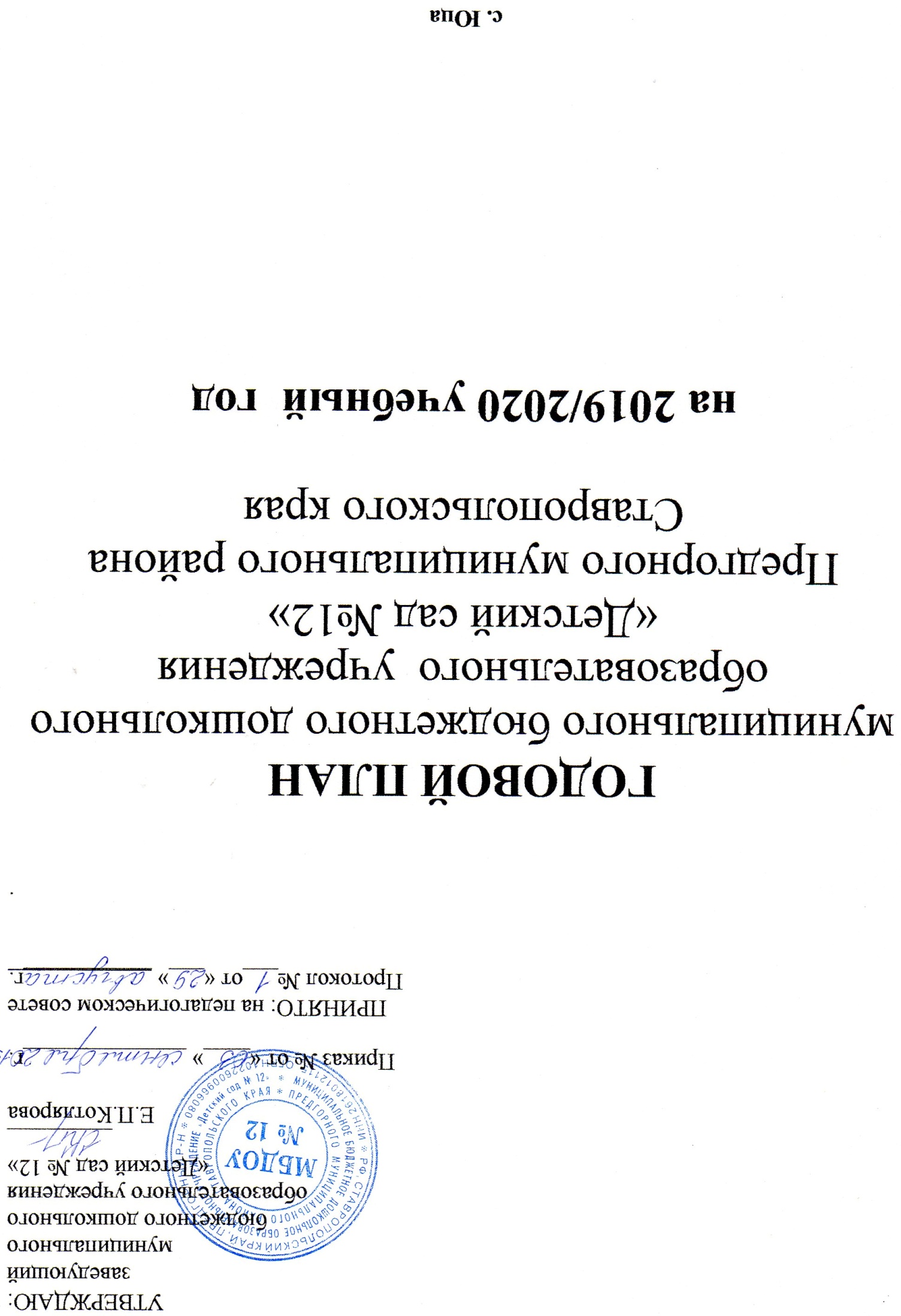 Анализ работы МБДОУ№12за 2018-2019 учебный годМуниципальное бюджетное дошкольное образовательное учреждение «Детский сад №12» Предгорного муниципального района Ставропольского края учреждено в 1968году.В ДОУ имеется 10 групповых комнат, музыкальный и физкультурный залы, 2 кабинета логопеда, методический кабинет, зал дорожного движения.В 2018-2019 учебном году дошкольное учреждение посещало 315 воспитанников, которые  по возрастному принципу были  распределены следующим образом:    В 2018 учебном году педагогический коллектив МБДОУ работал над решением следующих задач:- Развитие нравственно- этических качеств у дошкольников и формирование интереса к культуре посредством театрализованной и проектной деятельности; - Продолжить совместную работу детского сада и семьи по проектной творческой деятельности; осуществлять взаимосвязь всего педагогического коллектива в образовательном пространстве дошкольного учреждения.- Продолжить работу по сохранению и укреплению здоровья детей через комплексный подход, посредством интеграции образовательных областей;      Для решения поставленных задач педагогический процесс в ДОУ осуществлялся на основе образовательной  программы «От рождения до школы» под редакцией Н.Е. Вераксы, которая является инновационным общеобразовательным программным документом для дошкольных учреждений, подготовленным в соответствии с Федеральными государственными требованиями к структуре основной общеобразовательной программы дошкольного образования ( Приказ №665 от 23 ноября 2009г) и Программы коррекционного развития детей с общим недоразвитием речи Нищева Н.В.       Для  познавательно речевого развития детей использовали дополнительные программы:С.Н. Николаева «Юный эколог»;О.Л. Князева «Приобщение детей к истокам русской народной культуры»   Весь образовательный процесс строился с учетом тематических недель. В ДОУ были проведены: неделя «Игры и игрушки», неделя здоровья «Зимние игры и забавы», неделя безопасности, неделя «Мир детства» и т.д. Были проведены разнообразные праздники и развлечения для детей: «День Знаний»,  «День матери», «Защитники родины», «День смеха», «Мы помним…», «Здравствуй лето красное», «Ай, да масленица», «Мы мороза не боимся!», «Пасха красная» «День Нептуна», «Осторожно светофор» и.т.д.Работа по охране жизни и здоровья детей:Работа по физическому воспитанию и оздоровлению детей осуществлялась по программе «Здоровье». Для успешного решения задач по физическому воспитанию были использованы различные средства в комплексе: рациональный режим, питание, закаливание и движение.Оздоровительная работа в ДОУ велась согласно плану старшей медицинской сестры.В детском саду  315 детей,  количество пропусков по болезни на одного ребенка 22 Адаптация детей во второй младшей группе:Ежемесячно проводится анализ заболеваемости детей, результаты и возможные причины заболеваний обсуждаются на педагогическом совете.Система физкультурно-оздоровительной работы включает:- утреннюю гимнастику;- физкультурные занятия 3 раза в неделю (2 занятия в зале, 1 на участке), с использованием комплексов для профилактики нарушения осанки и плоскостопия;- прогулки 2 раза в день;- подвижные  и спортивные игры, игровые упражнения (в группе и на прогулке).В режимные моменты включались дыхательные упражнения,    пальчиковая гимнастика, способствующая развитию мелкой моторики рук и тактильных ощущений.Ежедневно проводилось:- проветривание групп;- кварцевание;- мытье рук до локтей прохладной водой;- ходьба по массажным коврикам;- коррегируюшая гимнастика;- «босоножье» хождение по ковру босиком;- мытье ног (в теплое время года).В холодное время года применяли  витамины.В группах пополнены «уголки движений» физкультурными пособиями, нестандартным оборудованием. Уделяем внимание профилактике плоскостопия: с детьми проводятся специальные упражнения, используются массажные коврики, дорожки здоровья.Детьми освоены культурно-гигиенические навыки в соответствии с возрастными особенностями, они понимают необходимость и пользу быть аккуратными, самостоятельными. Применяют культурно-гигиенические навыки и навыки самообслуживания.В ДОУ созданы условия для соблюдения безопасности детей и сотрудников.Своевременно проводятся инструктажи с сотрудниками:- охрана жизни и здоровья детей- пожарная безопасность- охрана труда.    С детьми проводили беседы, викторины, занятия по ОБЖ, знакомили с произведения художественной литературы, рассматривали иллюстрации, буклеты. Случаи детского травматизма в ДОУ отсутствуют.  Анализ работы с кадрами:Образовательный процесс в ДОУ осуществляют: заведующий, старший воспитатель,  22 воспитателя, 2- музыкальных руководителя,  2 учителя-логопеда, педагог-психолог.Образование. Категорийность. Педагогический стаж на2018-2019учебный год.Высшее образование имеют 11 человек, средне профессиональное 15 человек.По результатам аттестации педагоги имеют следующие квалификационные категории:высшая – 11 человек (42 %);первая – 8 человек (30 %);соответствие занимаемой должности- 3 человек (11%)без категории 4- 15%.Педагогический стаж распределяется следующим образом:до 5 лет- 4 человек (15,3 %);5-10 лет- 3 человека (11,5 %);10-15 лет- 2  человека (7,6 %);15-20 лет- 9 человека (34,6%);свыше 20 лет- 8 человека (30 %).На 2019-2019 учебный год на аттестацию подали заявки следующие педагоги: Луганская П.П., Оганесян С.Ю., Нагаева Н.Н., Шацкая Л.Н., Осипова Т.Ю.На курсах повышения квалификации в СКИП и ПРО отучились- 11% педагогов:В 2018- 2019 учебном году педагоги и воспитанники  приняли  участие во всероссийских конкурсах:Участия педагога :Участие воспитанников   ДОУПедагоги работают над своим самообразованием: выступают на педагогических советах, семинарах.За 2018-2019 уч. год было проведено 4 педсовета, 1 семинара.Педсоветы:Семинары:     В течение учебного года творческая группа педагогов детского сада работала над  разработкой  «Оценочные листы педагогов ДОУ», оформлением ОУ в холле, разработкой баннера по БДД, разработкой юбилея учреждения (50 лет)     На 2018-2019 учебный год мониторинг вводных  и итоговых (интегративных) результатов развития детей по примерной основной общеобразовательной программе дошкольного образования «От рождения до школы» Н.Е. Вераксы  показал следующие результаты: В итоге представленных данных мониторингового обследования видно, что у детей к школе сформированы  познавательные интересы, они выговаривают все звуки родного языка, сформирован грамматический строй речи. Они умеют договариваться, находить выход из конфликтных ситуаций. Преобладает высокий уровень достижения планируемых результатов освоения основной общеобразовательной программы.         Результатам мониторинга образовательного процесса и детского развития по всем возрастным группамВсего детей 308 , из них имеют:-  высокий уровень – 143 человека  (47 %);- средний уровень –   140 человека  (45 %);- низкий уровень –     25 человека    (8 %). Мониторинг уровня готовности к школе Группа №9                                                                         Воспитатели: Корицкая М.И., Осипова Т.Ю.В группе -  36                                                  Исследовано-36Группа  № 6                                                                                                                                                          Воспитатели :  Спивак О.В., Оганесян С.Ю.В группе - 27                                                                                                                        Исследовано- 27                                                                             Анализ качества освоения программного материала воспитанниками по образовательным областям   позволяет выстроить следующий рейтинговый порядок: наиболее высокие результаты у воспитанников по таким образовательным направлениям, как «Художественно – эстетическое развитие» - 50 % и «Физическое  развитие» - 51 %, несколько ниже результаты по направлениям и областям «Социально – коммуникативное развитие» - 44 %, «Речевое развитие» - 47%, «Познавательное развитие» - 47 %. Таким образом, итоги данного мониторинга помогут педагогам определить дифференцированный подход к каждому ребёнку в подборе форм организации, методов и приёмов воспитания и развития на новый учебный год.            Вывод: результаты мониторинга овладения воспитанниками дошкольного образовательного учреждения программным материалом по образовательным областям являются удовлетворительными на достаточном уровне.Рекомендации:1.        Вести целенаправленную работу по повышению качества освоения программного материала по образовательным областям «Познавательное развитие», «Физическое развитие», «Социально – коммуникативное развитие», «Речевое развитие».  Срок исполнения:  постоянно, в течение года.2.    Осуществлять дифференцированный подход в течение года к детям с целью улучшения освоения программы. Срок исполнения:  систематично, в течение года3.  При планировании воспитательно-образовательной работы учитывать результаты мониторинга. Срок исполнения:  постоянно, в течение года.Анализ работы с семьей, социумом:Социально-демографический паспорт МБДОУ «Детский сад №12»Предгорного муниципального района Ставропольского края2018-2019 уч. годКоличество детейВоспитываютсяКоличество детей в семьеНациональная принадлежностьКоличество родителейОбразование родителейЖилищные условияМатериальное состояние семейДополнительные сведенияСостояние здоровья детейРезультаты анкетирования родителей«Удовлетворенность работой детского сада»МБДОУ «Детский сад №12» Предгорного муниципального районаСтавропольского края1. По результатам опроса, удовлетворены:-  качеством обучения в детском саду 96% родителей; - безопасностью ребенка на территории ДОУ удовлетворены 84% родителей, 10%                родителей хотят, чтобы территория ДОУ охранялась;- качеством питания довольны 81% родителей;- отношение педагогов к детям устраивает 92% родителей.2. Самочувствие детей в группе детского сада:- радостное - 55%- спокойное - 44%- напряженное – 1%3. 73% воспитанников охотно идут в детский сад.4. 46% родителей обращаются к воспитателям группы по вопросам воспитания и обучения ребенка; 38% родителей не всегда могут обратиться к воспитателям группы.5. Среди форм работы с родителями, пользуются популярностью:- общие родительские собрания – 40%- групповые родительские собрания – 38%- проведение с детьми совместных мероприятий, 
               участие в праздниках, занятиях – 63%- 5 родителей предложили проводить день открытых дверей.         Для повышения качества образовательного процесса и реализации годовых задач ДОУ сотрудничало с библиотекой Дворца культуры с.Юца, средней образовательной школой № 11 и №10         Педагоги ДОУ постоянно взаимодействовали с родителями воспитанников. Проводили анкетирование родителей на тему «Социальный паспорт семьи».  Социальный статус семей (по составу и роду деятельности) неоднороден: есть семьи полные (большинство), неполные и многодетные. Преобладают родители рабочие и служащие.         В течение учебного года осуществлялись разные формы работы с родителями: родительские собрания (1 раз в квартал), консультации, анкетирование, индивидуальные беседы, совместные мероприятия детей и родителей. В группах  оформлены «родительские уголки», в которых систематически меняется информация. Проводилось консультирование родителей учителем-логопедом, медицинским и музыкальным  работником Родители воспитанников принимают участие в конкурсах, в утренниках и развлечения проводимых в ДОУ. Ведется работа на сайте ДОУ. Работает консультационный центр ДОУ.    Выводы: Годовой план работы ДОУ реализован в полном объеме.    Сравнительный анализ выполнения основных разделов годового плана 2018-2019  учебного года показывает стабильность работы и динамику развития педагогического коллектива.    В детском саду осуществляется психолого-педагогическое сопровождение, что ведет к качественной подготовки детей к школе.Выполнение детьми федерального государственного образовательного стандарта по дошкольному образованию осуществляется по высокому и среднему уровню. Однако, на наш взгляд, следует уделять особое внимание ознакомлению детей с художественной литературой и изодеятельности.    В ДОУ создана система дополнительного образования в рамках единого образовательного пространства.    В ДОУ внедрены новые формы взаимодействия с семьей, социумом.    В ДОУ произошло существенное обновление методической и материально-технической базы.Годовые задачивоспитательно-образовательной работыМБДОУ«Детский сад № 12»Предгорного муниципального района Ставропольского края на 2019-2020 учебный годДЕЯТЕЛЬНОСТЬ  ДОУ НАПРАВЛЕНА НА:- охрану жизни и укрепление физического и психического здоровья детей;- обеспечение  социально - комуникативного, познавательного, речевого, художественно-эстетического и физического развития детей;- воспитание с учетом возрастных категорий детей гражданственности, уважения к правам и свободам человека, любви к окружающей природе, Родине, семье;- осуществление необходимой коррекции отклонений в нарушении речи детей;- взаимодействие с семьей для обеспечения полноценного развития детей;- оказание консультативной и методической помощи родителям (законным представителям) по вопросам воспитания, обучения и развития детей.ЦЕЛЬ РАБОТЫ: продолжение работы дошкольных групп в соответствии с ФГОС, создание благоприятных условий для полноценного проживания ребенком дошкольного детства, формирования основ базовой культуры личности, всестороннее развитие психических и физических качеств в соответствии с возрастными и индивидуальными особенностями, подготовка ребенка к жизни в современном обществе.ОСНОВНЫЕ ЗАДАЧИ РАБОТЫ:1 Развивать интеллектуальные способности, познавательный интерес, творческую инициативу у детей дошкольного возраста через опытно-исследовательскую деятельность.•	Создать РППС в группах для познавательного развития дошкольников черезопытно-исследовательскую деятельность.•	Организовать работу педагогического коллектива, направленную
на развитие экспериментальной деятельности с детьми дошкольного
возраста..    Формировать способности видеть многообразие мира в системевзаимосвязей..    Развивать наблюдательность, умение сравнивать, анализировать, обобщать, устанавливать причинно-следственную зависимость, умение делать выводы..    Расширять перспективы развития поисково-познавательной деятельности, поддерживать у детей инициативу, сообразительности, пытливости, критичности, самостоятельности..    Создание предпосылок формирования у детей практических и умственных действий.2. Совершенствовать работу по нравственно - патриотическому воспитанию детей через приобщение к истории и культуре родного края.•	Воспитывать у ребёнка любовь и привязанность к своей семье, дому,детскому саду, улице, городу.Формировать бережное отношение к природе и всему живому.Воспитывать уважение к труду.Развивать интерес к русским народным традициям и промыслам;Формировать элементарные знания о правах человека.Расширять представления о городах России. Формировать толерантность, чувства уважения к другим народам, их традициям.Охрана жизни и укрепление здоровья детей, обеспечение их психичес-кого благополучия, а также формирование у дошкольников начальных представлений о здоровом образе жизни.Обеспечение гармоничного физического развития детей посредством игровой деятельности.Раздел 1. Работа с кадрами1.1. Разработка долгосрочных проектов1.2. График аттестации педагогических и руководящих работников1.3. Расстановка кадров по группам1.4. Повышение квалификации кадров, переподготовкаПовышение квалификации в СКИП и ПРО на 2019- 20учебный год:Батаева Е.П.Куцевалова Т.А.Дорошенко С.В.Дорошенко Н.Д.Попова Л.П.Алиева Е.Д.Мухсиева Ю.В.Щедринова А.М.Казарян Ю.Ю.Исайкина И.А.1.5. Планирование работы по самообразованию1.6.Участие в мероприятиях (районных, краевых)1.7. Организация  работы в методическом кабинете 1.8. Организация мероприятий досуга и праздниковРаздел 2. Организационно- педагогическая работаПедсоветы Педагогический совет № 1 (август )Тема: УстановочныйЦель: Утверждение перспектив в работе коллектива на 2019-2020учебный год.Педагогический совет №2 (ноябрь)Тема: «Технология исследовательской деятельности в ДОУ как условие повышения качества образования современных детей в условиях ФГОС»Цель: Систематизация знаний педагогов по развитию познавательно-исследовательской деятельности детей, совершенствование педагогического мастерства.Педагогический совет №3 (февраль)Тема: «Нравственно-патриотическое воспитание дошкольников»Цель: Обновить содержание и формы работы по нравственно-патриотическому воспитанию, учитывая возможности взаимодействия педагогов, детей и родителей.Педагогический совет №4 (май)Тема: «Анализ воспитательно-образовательной работы за 2019-2020 уч. год»Цель: Анализ и подведение итогов за учебный год, определение задач на новый учебный год.СЕМИНАРЫ  - ПРАКТИКУМЫ.2.2. Консультации2.3. Школа  молодого педагога 2.3. Смотры - конкурсы, конкурсы , выставки.2.5. Мероприятия по адаптации педагогического коллектива2.6. Открытые просмотры и взаимопосещения  в  2019-2020 учебном году                           (проектная деятельность)Раздел 3.  Руководство инновационной деятельностьюРаздел 4. Организация оздоровительной и коррекционной работыРаздел 5. Организация контроля за воспитательно–образовательной работой в ДОУ и реализацией годового планаПЛАН	КОНТРОЛЯ            Раздел 6.  Организация взаимодействия с родителями воспитанников.                                            ПЛАН РАБОТЫ С РОДИТЕЛЯМИПлан родительских собраний на 2019- 2020 учебный год.Сентябрь 2019г. Тема : «Начало учебного года - начало нового этапа в жизни детского сада и его воспитанников»   Форма проведения: встреча-путешествиеЦель: Расширение контакта между педагогами и родителями; моделирование перспектив взаимодействия на новый учебный год; повышение педагогической культуры родителей.Задачи: Рассмотреть возрастные и индивидуальные особенности детей 4-5 лет; познакомить родителей с задачами и особенностями образовательной работы, задачами дошкольного учреждения на новый учебный год; обновить анкетные данные семей воспитанников; научить родителей наблюдать за ребенком, изучать его, видеть успехи и неудачи, стараться помочь ему развиваться в его собственном темпе; активизировать работу по развитию речи детей.Ноябрь 2019г.Тема: "Забота о здоровье ребенка".Форма проведения : практикум, открытый показ.Цель:  способствовать воспитанию потребности в здоровом образе жизни; обеспечению физического и психического благополучияЗадачи: выявить факторы, влияющие на физическое развитие детей; донести до родителей важность сохранения здоровья каждого ребёнка , приобщать детей к здоровому образу жизни.Февраль 2020Тема: «Навстречу нашим детям»Форма проведения: родительская эстафета «Навстречу нашим детям»Цель: Создание условий для возникновения партнёрских отношений между родителями и педагогами.Задачи: Формирование интереса к познанию собственного ребенка, содействие  активному взаимодействию с ним.Формирование у родителей активной педагогической позицииРазвитие партнёрских отношений с семьёй каждого воспитанника, создание атмосферы общности интересов. Май 2020Тема: «Здравствуй, безопасное лето!»Форма проведения: практикум с элементами творческого отчёта.Цель: Формирование у родителей чувства ответственности за безопасность своего ребёнка в летний период.Задачи: 1. Обозначить возможные опасности для ребёнка дошкольного возраста; определить роль родителей в формировании навыков безопасного поведения детей.2. Проанализировать  результаты образовательной и культурно-досуговой деятельности воспитанников за учебный год;3. Определить перспективы развития коллектив воспитанников, педагогов и родителей группы;4. Поблагодарить родителей, оказавших большую помощь группе в течение учебного года.          Раздел 7 . Преемственности с другими учреждениями                                   ПЛАН РАБОТЫ ДОУ СО ШКОЛОЙРаздел 8. ПЛАН РАБОТЫ ДОУ С Юцкой участковой  больницейПЛАН РАБОТЫ С БИБЛИОТЕКОЙ И ЦЕНТРОМ КУЛЬТУРЫ И ДОСУГАРаздел 9. Административно – хозяйственная работа  МАТЕРИАЛЬНО-ТЕХНИЧЕСКОЕ ОБЕСПЕЧЕНИЕАлгоритм  годового планаСтрАнализ работы МБДОУ №12  за 2018-2019 учебный год2Цель и задачи деятельности МБДОУ на 2019-2020 учебный год20Раздел 1.Работа с кадрами1.1. Разработка долгосрочных программ и проектов;221.2. График аттестации педагогических и руководящих работников;231.3. Расстановка кадров по группам;241.4. Повышение квалификации кадров, переподготовка;251.5. Планирование работы по самообразованию;261.6. Участие в районных, краевых мероприятиях;281.7. Организация работы в методическом кабинете;291.8. Организация мероприятий досуга и праздников;31Раздел 2.Организационно- педагогическая работа:2.1. Педагогические советы;332.2.  Семинары, семинары- практикумы;372.3.Консультации;382.4. Школа молодого педагога;402.5. Смотры- конкурсы, конкурсы, выставки;412.6. Мероприятия по адаптации педагогического коллектива;422.7. Открытые просмотры;43Раздел 3. Руководство инновационной деятельностью46Раздел 4. Организация оздоровительной и коррекционной работы47Раздел 5. Организация контроля за воспитательно- образовательной работойв ДОУ и реализация годового плана48Раздел 6. Организация взаимодействия с родителями воспитанников59Раздел 7. Преемственность со школой 63Раздел 8. Преемственность с другими учреждениями 64Раздел 9. Финансово- хозяйственная деятельность66Приложение1. Расписание непосредственно образовательной деятельности№ п/пГруппаВозраст детейКоличество детей12 младшая группа «Солнышко»3-4 года22 младшая группа «Гномики»3-4 года32 младшая группа «Цыплята»3-4 года4Средняя группа «Смешарики»4-5 лет5Средняя группа «Почемучки»4-5 лет6Старшая группа «Радуга»5-6 лет7Старшая группа «Теремок»5-6 лет8Подготовительная группа(лог) «Подсолнухи»6-7 лет9Подготовительная группа «Золотая рыбка»6-7 лет10Подготовительная группа (лог)«Ромашка» 6-7 летИТОГО:ИТОГО:ИТОГО:326Наименование конкурсаСрок проведенияКто принялрезультат Всероссийский информационный портал "Лидер" в номинации Международного  конкурса педагогов , психологов и логопедов «Шаг вперед» 2019 год  «Бытовая техника»03.04.2019годАлиева Е.Д.Диплом  лауреата 1 степени  ДП-0№17384Сайт «Российский учебник» - прослушала вебинар «Готов ли ребенок учиться читать и писать»23.04.2019годАлиева Е.Д.СертификатВебинар «Мерсибо»№ 849818«Инновационные технологии в подаче лексических тем для детей с задержкой речевого развития»20.02.2019г.Учитель-логопедСертификатВебинар «Мерсибо»№862793«Постановка шипящих и свистящих звуков у детей с ОВЗ с использованием настольных и интерактивных материалов»13.03.2019г.Учитель-логопедСертификатВебинар «Мерсибо»№ 879848«Игровые приемы в обучении чтению у дошкольников с ОВЗ»10.04.2019г.Учитель-логопедСертификатВебинар «Мерсибо»№ 884261«Методы игровой терапии с детьми , имеющими рече-двигательные нарушения»17.04.2019г.Учитель-логопедСертификатВебинар «Мерсибо»№890754«Развитие базовых психических функций у дошкольников ОВЗ с помощью интерактивной игры»29.04.2019г.Учитель-логопедСертификатСвидетельство о публикации «Российские Таланты»№ ФС 77-66299Консультация для педагогов «Театральная деятельность в детском саду»28.05.2019г.Учитель-логопедСертификатСвидетельство о публикации «Российские Таланты»№ 05190011Итоговое занятие «Лесная прогулка»28.05.2019г.Учитель-логопедСертификатСвидетельство о публикации «Российские Таланты»№ 05190013Консультация для родителей «Рисование пальчиками:  зачем и как ?»28.05.2019г.Учитель-логопедСертификатСвидетельство о публикации «Педразвитие»№13406Консультация для родителей «Использование игр с песком в коррекционной работе учителя-логопеда»24.03.2019г.Учитель-логопедСертификатОнлайн-викторина«Российские таланты»№ ФС 77- 66299«В мире животных»12.04.2019г.Учитель-логопед1 местоОнлайн-викторина«Российские таланты»№  ФС  77-66299« Светофорик»12.04.2019г.Учитель-логопед1 место Вебинар «Мерсибо» № 903414«Создание дидактического материала для занятий с детьми с ОВЗ с помощью Конструктора картинок»22.05.2019г.Учитель-логопедСертификатВебинар «Мерсибо»№862793«Постановка шипящих и свистящих звуков у детей с ОВЗ с использованием настольных и интерактивных материалов»13.03.2019г.Учитель-логопедСертификатВебинар «Мерсибо»№ 879848«Игровые приемы в обучении чтению у дошкольников с ОВЗ»10.04.2019г.Учитель-логопедСертификатВебинар «Мерсибо»№ 884261«Методы игровой терапии с детьми , имеющими рече-двигательные нарушения»17.04.2019г.Учитель-логопедСертификатВебинар «Мерсибо»№890754«Развитие базовых психических функций у дошкольников ОВЗ с помощью интерактивной игры»29.04.2019г.Учитель-логопедСертификатВсероссийский конкурс «Доутесса» Блиц – олимпиада: «Утренняя гимнастика в ДОУ»03.04.2019 гДорошенко Н.Д.2 местоКонкурс «Ангел Пасхи»2019 гДорошенко Н.Д.БлагодарностьВсероссийский конкурс «Патриоты своей страны»Декабрь 2018Казарян Ю.Ю.Лучший результат   В региональном конкурсе«Правила  Дорожного Движения»ноябрь 2018Казарян Ю.Ю.1местоВсероссийский конкурс «Патриоты своей страны»ноябрь 2018Казарян Ю.Ю.1 место«Основные компоненты профессионального стандарта педагога ИКТ-компетенции»29.05.2019Казарян Ю.Ю.СертификатВо всероссийской олимпиаде для педагогов «На знание прав ребенка в соответствии с международным и российским законодательством»27.11.2018Казарян Ю.Ю.Диплом  1 местоВсероссийский творческий конкурс «Доутесса» Блиц-олимпиада: "Речевое развитие дошкольников в соответствии с ФГОС ДО"06.11.2018Учитель- логопед Курочкина Е.В.Победитель IIместоВсероссийский творческий конкурс "Горизонты педагогики"  Логопедическое занятие "Зимующие птицы"07.11.2018Учитель- логопед Курочкина Е.В.ДипломантВсероссийский творческий конкурс "Горизонты педагогики"  Консультация для родителей ДОУ "Артикуляционная гимнастика как эффективное средство формирования правильного звукопроизношения у детей"07.11.2018Учитель- логопед Курочкина Е.В.ДипломантВсероссийский творческий конкурс "Горизонты педагогики"  Блиц-олимпиада:Развитие фонематического слуха у учащихся с ОВЗ29.05.2019Учитель -логопед Курочкина Е.ВПобедитель 
( II место )Всероссийский творческий конкурс "Горизонты педагогики"  ПРОЕКТ «Знакомство с органами речи. Артикуляционная гимнастика»29.05.2019Учитель- логопед Курочкина Е.ВПобедитель 
( I место )Всероссийский творческий конкурс "Горизонты педагогики" Блиц-олимпиада:     "Творческое и эстетическое развитие и воспитание дошкольников"29.05.2019Музыкальный руководитель Арутюнян С.Э.II местоВсероссийский творческий конкурс "Горизонты педагогики" Оформление помещений, территории, участка "Зимняя сказка"29.05.2019Музыкальный руководитель Арутюнян С.Э.Победитель I местоВсероссийский творческий конкурс "Горизонты педагогики" Оформление помещений, территории, участка "Мамин день"29.05.2019Музыкальный руководитель Арутюнян С.Э.Победитель Iместо Евразийский институт развития образования имени Януша Корчака. Всероссийский педагогический конкурс " Успешные практики в образовании." Проект " Книжная неделя К.И.Чуковского"24.11.2018Алексеева Е.О.Диплом ( 1 место)АПРЕЛЬ .Ассоциация педагогов России."Значение театрализованной деятельности в развитии ребенка ."05.11.2018Алексеева Е.О.Свидетельство о публикацииАПРЕЛЬ .Ассоциация педагогов России." Педагогическая теория и практика: актуальные идеи и успешный опыт в условиях модернизации российского образования"  (г.Москва)Проект " День Победы"30.04.2019Алексеева Е.О.Свидетельство о публикацииВсероссийский творческий конкурс   "Горизонты педагогики"Номинация : Педагогические проекты"30.04.2019Алексеева Е.О.ДипломАПРЕЛЬ .Ассоциация педагогов России.Международный педагогический конкурс."Педагогика  XXI "04.05.2019Алексеева Е.О.Диплом (1 место)     Международные и всероссийские конкурсы для детей и педагоговВсероссийская викторина«Время знаний»01.06.2019Мухсиева Ю.В.Джамшоян ДавидДиплом1 местоВсероссийский образовательный портал«Конкурсита»Олимпиада: Каникулы в деревне: звуки природы.04.06.2019Мухсиева Ю.В.Сазоненко АртемДиплом1 местоМуниципального бюджетного дошкольного образовательного учреждения «Детский сад №12» Предгорного муниципального района Ставропольского края. «Самые вкусные блины»Март2019 гСарана Л.Н.БлагодарностьСвидетельство о распространении педагогического опыта. Публикация в СМИ. Портал МААМ.RU21.04.2019 г.Сарана Л.НСвидетельствоПроект во второй младшей группе6 «Новогоднее дерево». Публикация в СМИ. Портал МААМ.RU21. 04. 2019г Сарана Л.НСвидетельствоВебинар «Как заинтересовать воспитанников и удерживать их внимание» 1 час02.02.2019гКуцевалова Т.А.Сертификат Вебинар «Современный урок в условиях реализации ФГОС нового поколения» 1час08.02.2019г.Куцевалова Т.А.Сертификат Вебинар «Секреты по воспитанию детей» 1 час04.02.2019г.Куцевалова Т.А.Сертификат Активное участив в деятельности жюри Международного педагогического портала «Солнечный свет»18.04.2019гКуцевалова Т.А.Сертификат  .Публикация на сайте Инфоурок  «Презентация проекта «Разноцветная неделя»24.05.2019г.Куцевалова Т.А.Свидетельство Участие воспитанника Мелконян Саркиса в Международном детском творческом конкурсе «Летнее вдохновение»Май 2019г.Куцевалова Т.А.Диплом http://www.maam.ru/concurs/249/view_photo/271406Участие воспитанницы Крицкой Полины в Международном детском творческом конкурсе «Летнее вдохновение»Май 2019гКуцевалова Т..А.Диплом.http://www.maam.ru/concurs/249/view_photo/2711182Международный детский творческий конкурс «Летнее вдохновение»Ноябрь 2018 г.Харченко Е.П.Сертификат куратораМеждународный детский творческий конкурс поделокНоябрь 2018 г.Харченко Е.П.Сертификат куратораВсероссийский конкурс «Здоровьесберегающиетехнологии в дошкольном образовании»04.12.2018г.Харченко Е.П.1 местоВсероссийский педагогический конкурс «Педагогика XXIвека: опыт, достижения, методика». В номинации: «Педагогические проекты». Конкурсная работа: «Здоровые стопы»27.04.2019г.Харченко Е.П.1 местоПроект в подготовительной группе «Никто не забыт и ничто не забыто». Публикация в СМИ. Портал МААМ.RU06.11.2018г.Харченко Елена ПетровнаСвидетельство о публикацииВебинар « Внедрение нетрадиционных педагогических технологий в рамках реализации ФГОС»19.03.2019г.Харченко Елена ПетровнаСертификатВебинар «Организация инклюзивного образования в условиях современной школы и детского сада. Прикладной анализ поведения»13.05.2019г.Харченко Елена ПетровнаСертификатАПРЕЛЬ .Ассоциация педагогов России."Играем со звуками ."05.11.2018Щедринова А.М.Свидетельство о публикации Евразийский институт развития образования  имени Януша Корчака. Всероссийский педагогический конкурс "Успешные практики в образовании."                  24.11.2018Щедринова А.М.Диплом (1 место)   MAAM.RUМетодическая разработка:Программа кружковой работы по нетрадиционной технике рисования " Веселая радуга" для детей младшего дошкольного возраста 23.05 .2019Щедринова А.М.Свидетельство о публикацииМеждународный конкурс «День защитника Отечества»05.12.2018Попова Л.П.Диплом (1 место) Международный творческий конкурс «Престиж»  рРабота: конспект  «В космосе так здорово»                15.04.2019Попова Л.П.Диплом 2 степени Всероссийский творческий конкурс «Подарок для папы»22.02.2019Попова Л.П.   Свидетельство куратораМеждународный образовательный портал Маам Работа: консультация «Развитие логического мышления у детей дошкольного возраста»11.066.2019Педагог- психолог Луганская П.П.свидетельстваНаименование мероприятияПериод проведения Кто принял место Всероссийский конкурс детского творчества в номинации рисунков «Зимняя сказка»-2019 год13.01.2019 годПосмитюха ВитяДиплом 2 степениМеждународного  конкурса декоративно прикладного творчества поделка «Птичья столовая» 2019 год24.02 2019 годДорошенко ЕгорДиплом 1 степени Всероссийская викторина «Лимпопо» «Правила дорожные для всех важны – правила дорожные мы соблюдать должны» Апрель 2019 г.Ермакова Валя1 место Всероссийская викторина «Лимпопо» «Шутки Корнея Чуковского» Апрель 2019 гВорокова Лера2 место  Всероссийская викторина «Лимпопо» «Домашние животные» Апрель 2019 гКапранчикова Ангелина 1 местоКонкурс «Мир птиц»2019 г.Дурыманова АриаднаДипломКонкурс «Ярко солнышко»2019 г.Дурыманова АриаднаДипломКонкурс «Пасхальный топиарий»2019 г.Антюшин МаксимДипломКонкурс «Веселые снежинки»  МБДОУ «Детский с №12»2018г.Бабаян  СофьяДипломКонкурс  «Снеговик -  2018»                                     МБДОУ «Детский с №12»2018г.Сазоненко  АртемДипломКонкурс «Ярко солнышко»                                      МБДОУ «Детский с №12»2019г.Сазоненко  АртемДипломКонкурс « Мир птиц»« Сказочная птица»МБДОУ «Детский с №12»2019г.Слащев ЕгорДипломУчастие в концерте посвящённому 94 годовщине Победы 8.05.2019.Группа «Смешарики»Выступление агитбригады ПДДМай 2019 г.Группа «Смешарики»Конкурс «Осенний фестиваль зонтиков» « Листопад»МБДОУ «Детский с №12»2018г.Луковский МаксимДипломКонкурс «Осенний фестиваль зонтиков» « Осенняя фантазия»МБДОУ «Детский с №12»2018г.Сазоненко  АртемДипломВсероссийский конкурс «Патриоты своей страны»Декабрь 2018Группа «Почемучки»ДипломВ региональном конкурсе«Правила  Дорожного Движения»Декабрь 2018Группа «Почемучки»ДипломВсероссийский творческий конкурс "Горизонты педагогики"  Номинация "Рисунок" , работа "Веселые пальчики"27.11.2018Курочкина Е.В.Воспитанник: Петренко ДаннаДипломантМеждународный педагогический портал «Солнечный свет» конкурс «Мой авторский проект»: «Веселый язычок»30.05.2019Курочкина Е.В.Группа «Радуга»Победитель 
( I место )Международный педагогический портал «Солнечный свет» конкурс хореография «Солнце в ладошках»30.05.2019Арутюнян С.Э.Воспитанник: группа «Радуга»Победитель 
( I место )Международный педагогический портал «Солнечный свет» конкурс хореография «Топай-хлопай»30.05.2019Арутюнян С.Э.Воспитанник: группа «Ромашка»Победитель 
( I место )Конкурс «Ангел Пасхи»МБДОУ «Детский с №12»2019г.Хабалонова МаринаДипломКонкурс «Пасхальный топиарий»МБДОУ «Детский с №12»2019г.Енина АлинаДипломМБДОУ № 12 конкурс  «Веселые снежинки»Декабрь 2018гПетров СашаДиплом участникаМБДОУ № 12 конкурс  «Снеговик»Декабрь 2018гРоенко ИванДиплом участникаМБДОУ № 12 конкурс      «Цветочная поляна».Октябрь 2018г.Карбанов ЗахарДиплом участника МБДОУ № 12 конкурс  «Пасхальное дерево»Апрель.2019Роенко ИванДиплом участникаМБДОУ № 12 конкурс  «Солнышко лучистое»Март2019Роенко ИванДиплом участникаМБДОУ № 12 конкурс  «Ангел пасхи»Апрель.2019Петров СашаДиплом участникаМБДОУ № 12 конкурс  «Мир птиц»Март2019Карбанов ЗахарДиплом участникаМеждународный детский творческий конкурс «Летнее вдохновение»Ноябрь 2018 г.Роенко ИванДиплом участникаМеждународный детский творческий конкурс поделок	Ноябрь,2018	Харченко ИванДиплом участникаВсероссийский конкурс для детей и молодёжи «Творчество и интеллект». Номинация: «Декоративно-прикладное творчество». 23.04.2019г.Карбанов Захар Диплом 1 местоВсероссийский конкурс «Твори! Участвуй! Побеждай!»20.05.2019г.Роенко ИванДиплом1 место Международные и всероссийские конкурсы  "Лимпопо". Викторина " Наша дружная семья".   Апрель 2019Хомутова Валерия    Диплом1 место   " Время знаний" Международные всероссийские конкурсы для детей и педагогов.Викторина: по сказке " Заюшкина избушка" Апрель 2019Мызникова  МиленаДиплом2 место Всероссийская викторина «Лимпопо» Времена года - лето  Июнь 2019 г.Сазоненко Никита 2 место  № п/пТема педсоветовСрокпроведения1№1 Установочный «Основные направления деятельности дошкольного учреждения на 2018-2019 уч год» август2№2 «Использование современных педагогических технологий в обучении дошкольников »октябрь3№3«Художественно- эстетическое развитие дошкольников в соответствии с ФГОС ДО»»декабрь4№4 «Обучаем элементарной математике»февраль5№5 «Подведение итогов работы дошкольного учреждения за год» май№ п/пТема Срокпроведения1«Способы реализации образовательной области «Художественно- эстетическое развитие» в рамках театрализованной деятельности» ноябрь2Семинар «Современные подходы к организации формирования математических представлений дошкольников в соответствии с требованиями ФГОС ДО"апрельУровень готовностиКоличество человекВысокий8Средний25Низкий3Уровень готовностиКоличество человекВысокий5Средний19Низкий3Вторые младшие группыСредние группыСтаршие группыЛогопедическая группаПодготовительные группыВсегоДевочек4934192817147Мальчиков4353213518170Всего9287406335317В полной семьеВ неполной семьеОдинокой матерьюМатерью, находящейся в разводеМатерью-вдовойОтцом, находящимся в разводеОтцом-вдовцомОпекунами1936036262--2Один ребенокДва ребенкаМногодетные семьи8418449РусскоговорящиеНе русскоговорящие28235РаботающиеНеработающие54663Неполное среднееСреднееСреднее профессиональноеСреднее специальноеВысшее9617113413672Собственный домОтдельная благоустроенная квартираКомната в общежитииСъемное жильеНе имеют жилья309--8-Высокий уровень доходовСоответствует прожиточному минимумуНиже прожиточного минимума229025Семей вынужденных переселенцевСемей, имеющих детей-инвалидовРодители-инвалидыРодители-инвалидыСемьи группы «риска»----Алехина, ЕрмоленкоДети, требующие особого внимания, входящие в группу «риска», склонные к правонарушениямДети, требующие особого внимания, входящие в группу «риска», склонные к правонарушениямДети, требующие особого внимания, входящие в группу «риска», склонные к правонарушениям2Алехины Ира ,Глеб, Ермоленко Егор2Алехины Ира ,Глеб, Ермоленко Егор2Алехины Ира ,Глеб, Ермоленко ЕгорХронические заболеванияНарушения зренияНарушения слуха4--№ п/ пМероприятия Срок реализацииОтветственные1Разработка учебных программ на педагоговдо 01.10.18Ст. вос-ль, вос-ли групп, специалисты2Разработка программы дополнительного развития воспитанников ДОУдо 30.09.18Ст. вос-ль, вос-ли групп, специалисты3Работа по проектной деятельности  В течении года Ст. вос-ль, вос-ли групп, специалисты №Ф.И.О. педагогаДолжностьКв. категорияГод полученияАттестация в 2019 году1Гавриленко Н. В.ст.воспитательвысшая  2018 г.2Курочкина Е.В.учитель логопедпервая 2018 г.3Батаева Е.П.учитель  логопедвысшая2016 г.4Шацкая Л.Н.музыкальный руководительСЗД2015 г.+5Арутюнян С.Э.музыкальный руководительвысшая2016 г.6Оганесян С.Ю,воспитательбез кат.-+7Нагаева Н.И.воспитательСЗД2015 г.+8Горбачева Д.А.воспитательбез кат-+9Спивак О.В.воспитательпервая 2019г.10Осипова Т.Ю.воспитательбез кат-11Попова Л.П.воспитательпервая 2018 г.12Мартиросова Н.Н.воспитательвысшая2017 г.13Дорошенко С.В.воспитательвысшая2018 г.14Дорошенко Н.Д.воспитательвысшая2018 г.15Мухсиева Ю. В.воспитательпервая2019 г.16Алиева Е.Д.воспитательвысшая2018 г.17Луганская П.П.педагог- психологбез кат-18Куцевалова Т.А.воспитательвысшая 2018 г.19Исайкина И.А.воспитательвысшая 2018 г.20Алексеева Е.О.воспитательвысшая 2018 г.21Казарян Ю.Ю.воспитательпервая 2019 г.22Щедринова А.М.воспитательвысшая 2018 г.23Сарана Л.Н.воспитательпервая  2018 г.24Харченко Е.П.воспитательпервая  2018 г.25Фенева Е.Ввоспитательбез кат-26Кулаченко М.В.воспитательбез кат-№ п пГруппаФ.И.О. воспитателяКвалификационная категорияСведения об образовании1старшая  группа        «Гномики» №5И.А.Исайкинавысшая кат.Высшее1старшая  группа        «Гномики» №5Т.А. Куцеваловавысшая кат.Средне- профессиональное2Старшая компенсирующая   группа «Цыплята»№3Л.Н. Сарана СЗДВысшее 2Старшая компенсирующая   группа «Цыплята»№3 Е.П. Харченко СЗДСредне- профессиональное3 старшая  группа «Солнышко» №1С.В.Дорошенковысшая кат.Средне- профессиональное3 старшая  группа «Солнышко» №1Н.Н. Мартиросовавысшая кат.Пед. классы4Подготовительная (компенсирующая)   группа «Смешарики» №2А.М. Щедриновавысшая  кат.Высшее4Подготовительная (компенсирующая)   группа «Смешарики» №2Н.Д. Дорошенковысшая кат.Средне- профессиональное5 Подготовительная группа «Почемучки»№10 Ю.Ю. Казарян 1 кв. кат.Средне- профессиональное5 Подготовительная группа «Почемучки»№10Ю. В. Мухсиева1 кв. кат.Средне- профессиональное62 младшая   группа   «Теремок» №9Д.А.Горбачевабез кат.Средне- профессиональное62 младшая   группа   «Теремок» №9 Т.Ю.Осипова без кат.Средне- профессиональное72 младшая   группа г    «Радуга» №6 Т.В. Кушлянская высшая кат.Высшее 72 младшая   группа г    «Радуга» №6О.В. Спивак1 кв. кат.Средне профессиональное8средняя   группа «Фиксики» №8М.В. Кулаченкобез. кат.Средне профессиональное8средняя   группа «Фиксики» №8Е.В. Феневабез. кат.высшее9средняя группа «Золотая рыбка» №4Л.П.Попова1 кв. кат.Средне - профессиональное9средняя группа «Золотая рыбка» №4Е.Д.Алиевавысшая кат.Высшее10средняя группа «Ромашка» №7Е.О.Алексеева высшая  кат.Высшее 10средняя группа «Ромашка» №7Н.И.НагаеваСЗДСредне - профессиональное11Музыкальный руководитель(5 групп)Л.Н. ШацкаяСЗДСредне -специальное12Музыкальный руководитель(5 групп)С.Э.  Арутюнян  высшая кат.Высшее11Педагог- логопед Е.В. Курочкина  1 кв. кат.Высшее12Педагог- логопедС.Ю. Оганесянбез. кат.Высшее13Педагог-психологП.П. Луганскаябез кат.высшее№ФИО (полностью)категорияТема самообразования1 Алексеева Елена ОдисеевнавысшаяВоспитание навыков безопасного поведения ребенка дома и с незнакомыми людьми2Щедринова Анжелика МихайловнавысшаяРазвитие мелкой моторики у детей дошкольного возраста через нетрадиционную технику рисования.3Попова Людмила ПетровнаI кат.Патриотическое воспитание дошкольников средствами изобразительного искусства.4Алиева Елена ДмитриевнавысшаяРоль семьи в воспитании детей дошкольного возраста5Нагаева Нина ИвановнаСЗДВоспитание нравственных качеств детей дошкольного возраста6Спивак Ольга ВасильевнаI кат.Социализация детей младшего дошкольного возраста посредством сюжетно-ролевой игры7Сарана Любовь НиколаевнаI кат.Устное народное творчество как способ повышения развития речи у старших  дошкольников8Фенева Елена Викторовнабез. кат.Сказко-терапия, как одна из здоровьесберегающих технологий. .9Дорошенко Наталья ДмитриевнавысшаяХудожественно- эстетическое развитие детей с использованием нетрадиционных техник рисования»10Мартиросова Наира НиколаевнавысшаяТеатрализованная деятельность как средство развития криативной личности ребенка11Дорошенко Светлана ВладимировнавысшаяПриемы активизации умственной деятельности в процессе ознакомления детей с природой.12Осипова Татьяна Юрьевнабез. кат.Правовое воспитание детей дошкольного возраста. 13Арутюнян Софья Эдуардовнавысшаяосвоение  ФГОС в образовательной  области Художественно – эстетическое развитие детей старшего возраста14Исайкина Ирина АлександровнавысшаяИспользование развивающей игры на занятиях по математике с детьми старшего дошкольного возраста.15Куцевалова Татьяна АлександровнавысшаяФормирование патриотических чувств у дошкольников.16Мухсиева    Юлия  ВладимировнаI кат.Игра как средство общения дошкольников.17Казарян Юлия ЮрьевнаI кат.Формирование патриотических чувств у дошкольников старшего возраста.18Шацкая Лариса НиколаевнаСЗДРазвитие творческих способностей детей старшего дошкольного возраста средствами кукольног театра.  19Курочкина Елена ВикторовнаI кат.Коррекция звукопроизношения при стертой форме дизартрии у детей дошкольного возраста20Оганесян Светлана Юрьевнабез. кат.Развитие мелкой моторики у дошкольников.21Горбачева Дарья Александровнабез. кат.Развитие мелкой моторики у детей дошкольного возраста через нетрадиционную технику рисования.22Мовсесян Анжела Артемовнабез. кат.Оздоровительная гимнастика после дневного сна, ее значение.23Луганская Полина ПавловнаФормирование позитивных взаимоотношений в семье - основа нравственного воспитания дошкольников"24Кулаченко Мария Викторовнабез. кат."Социально-нравственное воспитание дошкольников  средствами художественной литературы"25Кушлянская Татьяна ВасильевнавысшаяРазвитие мелкой моторики у детей дошкольного возраста через игровую деятельность.26Гавриленко Наталья ВасильевнавысшаяПознавательно-исследовательская деятельность дошкольников.№ п/пМероприятиеСрокиОтветственный1Участие в районной августовской конференцииЗаведующая, старший воспитатель. воспитатель, учитель- логопед2Изучение передового педагогического опыта работы других ДОУВ течение годаЗаведующая, старший воспитатель.Изучение передового педагогического опыта работы других ДОУВ течение годаЗаведующая, старший воспитатель.3Участие у конкурсе «Детский сад  года»декабрьСтарший воспитатель Воспитатель4Участие в конкурсе «Воспитатель года -19»декабрьСтарший воспитатель Воспитатель5Участие в конкурсе «Зеленый огонек»сентябрьСтарший воспитатель Воспитатели групп №1, №2сентябрьСтарший воспитатель Воспитатели групп №1, №2№ п/пМероприятияСроки Ответственный1уточнение планов работы, расписания занятий; сбор базы данных по пед кадрам;оформление выставки «Новинки методической литературы»; подведение итогов мониторинга воспитанников;подведение итогов  смотра - конкурса «Готовность групп к новому учебному году»;обсуждение сценария осеннего  праздника, организация работы по его подготовке и проведениюСентябрьСт. вос-ль2оформление подписки на периодические издания;подборка дидактических игр  область «Познавательное развитие »  подбор конспектов занятий область «Организация предметной среды для познавательно-исследовательской деятельности в детском саду в соответствии с ФГОС»оформление выставки «Готовимся к педсовету»;ОктябрьСт. вос-ль3оформление информационно- просветительского стенда для педагогов «Страниц истории села»;обсуждение сценария праздничного  концерта ко Дню Матери, организация работы по его подготовке и проведению;НоябрьСт. вос-ль4обсуждение сценария новогоднего праздника, организация работы по его подготовке и проведению;систематизировать  и пополнить библиотеку;оформление выставки «Работа с родителями  по организации игровой деятельности» (по запросам);ДекабрьСт. вос-ль5пополнить наглядными пособиями  метод. кабинет  область «Воспитание любви к родному краю»обсуждение сценария праздника « Наша Армия сильна», организация работы по его подготовке и проведениюоформление выставки «Готовимся к педсовету»ЯнварьСт. вос-ль6собеседование по темам самообразования педагогов (с просмотром накопительных папок);обсуждение сценария праздника «Праздник весны », организация работы по его подготовке и проведениюФевральСт. вос-ль7оформление уголка «Новинки методической литературы»;разработка набора игр и игровых упражнений, предлагаемых детям на прогулке в разные периоды года;систематизировать и оформить материал по формированию основ безопасности;оформление информационного стенда «Ребенок на пороге  в школу»МартСт. вос-ль8подведение результатов родительского анкетирования;оформление выставки «Готовимся к педсовету»;обсуждение сценариев «Выпускного  бала», «Мы скорбим и помним…»  организация работы по их  подготовке и проведению; АпрельСт. вос-ль9мониторинг детей по всем разделам программы;составление плана  на летний - оздоровительный период;подготовка анализа образовательно - воспитательной деятельности ДОУ за 2019-2020 учебный годМайСт. вос-ль№Тема мероприятияСрокиГруппыОтветственные1проведения«День знаний»сентябрьСтаршие,Воспитатели,2подготовительныеМуз.рук.3«День дошкольного работника»сентябрьВсеВоспитатели,«Осенины»Октябрь-ВсеВоспитатели,4ноябрьМуз.рук.5«Мама- слово дорогое»ноябрьВсеВоспитатели,6«День села»ноябрьСтаршие, подготовительныеВоспитатели,7НовогодниедекабрьВсеВоспитатели,утренникиМуз.рук.8«Прощание сянварьёлочкой»ВсеВоспитатели,(развлечение)9Масленица Февраль-мартВсеВоспитатели,10«День защитникафевральСредние, старшие,Воспитатели,отечества»подготовительныеМуз.рук. «8 марта – женскиймартВсеВоспитатели,11день»Муз.рук.«Праздник смеха»апрельВсеВоспитатели,12Муз.рук.13«День здоровья»апрельВсе Воспитатели 14«День космонавтикиапрельВсеВоспитатели,(развлечение)«День Победы»майвсеВоспитатели,15досугМуз.рук«До свиданья,майПодготовительныеВоспитатели,16детский сад!»Муз.рук.«День защиты детей!»июньВсеВоспитатели,17«День защиты детей!»Муз.рук.18«День Нептуна»июльВсеВоспитатели,Муз.рук.Подготовка к педсоветуПодготовка к педсоветуВид деятельности                                     ОтветственныйВид деятельности                                     Ответственный1. Подготовка отчётов о работе в летний оздоровительный период.Ст. воспитательВоспитатели2. Подготовка и оформление документации в группах.Воспитатели3. Подготовка учебного плана, проекта годового плана   на 2019-2020 учебный годСт. воспитатель4. Изучение программ по возрастным группам.Воспитатели5. Подбор методической литературы.Ст. воспитательВоспитатели6. Маркировка мебели по ростовым показателям.Воспитатели7. Обновление интерьера групп и игрового оборудования.ВоспитателиПовестка дняПовестка дня2. Анализ работы ДОУ в летний оздоровительный период 2019г.Ст.воспитательМед . сестра3. Знакомство с учебным планом на 2019-2020 уч.годСт.воспитатель4. Знакомство и обсуждение проекта годового плана работыСт.воспитатель5. Информация о маркировке мебели по ростовым показателямВоспитатели6. Избрание председателя и секретаря Совета педагогов.Ст.воспитательВоспитателиПодготовка к педсоветуПодготовка к педсовету1. Консультация для воспитателей «Организация предметной среды для познавательно-исследовательской деятельности в детском саду в соответствии с ФГОС»Воспитатели2. Просмотр опытно-экспериментальной   деятельности во всех группах.Воспитатели3. Консультация для воспитателей «Основные направления работы по познавательно-исследовательской деятельности»Ст. воспитатель4. Тематический контроль «Состояние работы с дошкольниками по организации познавательно-исследовательской и опытно- экспериментальной деятельности»Ст. воспитательПовестка дняПовестка дня1. Выполнение решений предыдущего педсоветаСт. воспитатель2. «Значение экспериментирования в развитии ребенка»воспитатели3. «Развитие познавательно – исследовательской деятельности дошкольников через организацию познавательно исследовательской деятельности»;воспитателиПодготовка к педсоветуПодготовка к педсовету1. Консультация для воспитателей «Воспитание любви к родному краю»Ст. воспитатель Воспитатели2. Смотр уголков по нравственно-патриотическому воспитаниюСт. воспитатель, комиссия 3. Анкетирование воспитателей и родителей на тему: «Нравственно-патриотическое воспитание дошкольников»Ст. воспитатель Воспитатели 4. Тематический контроль «Нравственно-патриотическое воспитание дошкольников»Ст. воспитательПовестка дняПовестка дня1. Выполнение решений предыдущего педсоветаСт. воспитатель2. Патриотическое воспитание и формирование исторического сознания у дошкольников через активное взаимодействие педагогов и родителей.воспитатели3. «Семейное воспитание – первая ступень патриотического воспитания»воспитатели5. Результаты смотра уголков патриотического воспитанияСт. воспитатель, комиссияПодготовка к педсоветуПодготовка к педсовету1. Подготовка педагогов к отчетам по выполнению программы за год.Ст. воспитатель, Воспитатели2. Анкетирование воспитателей по итогам методической работы в течении учебного года.Ст. воспитатель3. Анкетирование родителей «Ваше мнение о работе дошкольного учреждения»Ст. воспитательПедагог- психолог Воспитатели4.Составление плана работы на летне-оздоровительный периодСт.воспитатель, рабочая комиссия5. Обсуждение проекта годового плана на следующий учебный годСт.воспитатель, рабочая комиссия6. Подготовка отчета педагогических работников по самообразованию.ВоспитателиПовестка дняПовестка дня1. Подведение итогов образовательной работы за учебный год (анализ выполнения годового плана)Ст. воспитатель2. Выработка основных направлений работы ДОУ на 2020-2021 учебный год.Заведующий ОУСт. воспитатель педагоги 3. Обсуждение проекта плана работы на летний оздоровительный период.Заведующий ОУСт. воспитатель педагоги4. Самооценка работы педагогов за 2019-2020 учебный год, реализация планов по самообразованию.Воспитатели№п/пНазвание и содержание семинара-практикумаСрокиОтветственные1.Семинар для воспитателей ДО «Нравственно-патриотическое воспитание детей дошкольного возраста»Цели:  -повысить педагогическую компетентность педагогов по вопросам патриотического воспитания;-обобщить знания педагогов об этапах патриотического воспитания, формах и методах работы;- вызвать интерес педагогов к этой проблеменоябрьст. воспитательпедагоги2.Семинар- практикум  для педагогов «Организация опытно-экспериментальной деятельности с детьми дошкольного возраста» Цель: повышение профессионального мастерства педагогов в процессе активного педагогического общения; расширить знания педагогов по теме «детское экспериментирование в ДОУ», развивать умения видеть проблемы, делать выводы и умозаключения; развивать навыки и умения экспериментирования.апрельст. воспитательпедагоги№ФИОТемаФормаотчетности(презентация,занятие и др)1.Мухсиева Ю.В.« Экологическое воспитание детей в детском саду»Консультация для родителейДорошенко С.В.« Формирование начальной экологической культуры у дошкольников»Консультация для родителей2.Луганская П.П.«Развитие воли и саморегуляции»Консультация для родителейГавриленко Н.В.«Сотрудничество дошкольников в познавательной деятельности»Статья3.Сарана Л.Н.«Нетрадиционные техники изобразительной деятельности в детском саду»ПрезентацияОганесян С.Ю.« Развитие мелкой моторики рук 6-7 лет»Консультация для родителей4.Луганская П.П.«Создание условий для социально-эмоционального развития детей»Консультация для родителейКуцевалова Т.А.« Сказкатерапия как средство развития речи дошкольников»Презентация5.Гавриленко Н.В.«Этикет с малых лет»Консультация для родителейПопова Л.П.« Правила дорожного движения для дошкольников»Консультация для родителей6.Казарян Ю.Ю.« Нетрадиционные виды игры- исследовательская деятельность»ПрезентацияШацкая Л.Н.«Формирование нравственных качеств у детей старшего дошкольного возраста»Консультация для родителей7.Курочкина Е.В.« Обучение грамоте»Консультация для родителейОсипова Т.Ю.« Создание психологического комфорта в группе»Консультация для родителей8.«Сказкатерапия как средство формирования и развития речи дошкольников»Консультация для родителейАлиева Е.Д.«Формирование культурно-гигиенических навыков у дошкольников»Консультация для родителей9.Алексеева Е.О.«Театрализованная деятельность как средство развития речи дошкольников»Презентация«Нетрадиционные методы обучения дошкольников»Консультация для родителей10Дорошенко Н.Д.«Оздоровительная гимнастика для детей дошкольного возраста»Консультация для родителейАрутюнян С.Э.«Развитие творческих способностей детей в условиях ДОУ»« мастер класс»11Харченко Е.П.«Организация развивающей образовательной среды в условиях реализации ФГОС ДО»Консультация для родителейГавриленко Н.В.«Современный ребенок глазами педагога»Консультация для родителей12Нагаева Н.И.«Воспитание дошкольников с помощью трудовой деятельности»Консультация для родителейСпивак О.В.«Значение оздоровительной гимнастики после тихого часа»Консультация для родителей13Курочкина Е.В.«Развитие мелкой моторики у детей дошкольного возраста »Консультация для родителейЩедринова А.М.«Игра - ведущий вид деятельности в ДОУ»Консультация для родителей14«Экспериментальная деятельность в детском саду»саду»ПрезентацияГорбачева Д.А.«Воспитание доброты у дошкольников»Презентация№ТемаСрок реализацииОтветственный1Ознакомление со структурой программы «От рождения до школы» Е.Н. ВераксыСентябрьСт.вос-ль, воспитатель- наставник2Формы и методы, используемые при организации режимных моментовСентябрьСт.вос-ль, воспитатель- наставник3Формы работы с родителямиОктябрьСт.вос-ль, воспитатель- наставник4Организация прогулкиНоябрьСт.вос-ль, воспитатель- наставник5Составление индивидуальной карты ребенка  (диагностика)ДекабрьСт.вос-ль, воспитатель- наставник6Методы и приемы, используемые при организации непосредственно организованной деятельностиЯнварь-февральСт.вос-ль, воспитатель- наставник7Круглый стол: «Организация предметно- развивающей среды в группе»МартСт.вос-ль, воспитатель- наставник8Семинар- практикум: «Работаем с проектами»Апрель - майСт.вос-ль, воспитатель- наставник№п/пТемаСрок реализацииОтветственный1Готовность групп к новому учебному  годуСентябрьзаведующий,ст. вос-ль2Конкурс поделок из природного материала «Краски осени »октябрьВос-ли  групп3Смотр- конкурс «Огород- круглый год» Цель: создавать      группах условия   для исследовательской деятельностиноябрьВос-ли  групп4Методическая неделя ноябрьзаведующий,ст. вос-ль5Конкурс поделок:   «Елочная игрушка»декабрьВос-ли  групп6Смотр – конкурс на лучшее оформление помещений и территорий   к новогоднему празднику. «Чародейка Зима» декабрьВос-ли  групп7 Методическая неделя апрель8Конкурс поделок «Пасхальный благовест»АпрельВос-ли  групп9Выставки детского творчества:«Безопасность на дороге»«Права детей»; «Здорово быть здоровым», «Золотая осень», «Зимушка - зима», «Мамочка лбимая моя», «Защитники Отечества», «Весна - красна», «День Побыды»«До свидания детский сад» В течении годаСт. вос-ль, восп-ли групп№ п/пСодержание мероприятияФорма проведенияСрок реализацииОтветственный1Психологический тренинг как средство улучшения психологического самочувствия воспитателя ДОУПсихологический тренинг1 раз в кварталПедагог- психолог2.Групповая сплоченность, сотрудничествоСоциально- психологический тренинг, тренинговые занятияВ начале и конце учебного годаПедагог- психолог3Умение работать в команде, доброжелательность, умение слышать других людей.Анкетирование, тестирование, беседаВ течение годаПедагог – психолог4Стремление профессионально совершенствоватьсяАнкетирование, тестирование, беседаВ течение годаПедагог – психолог5Проведение традиционных праздников, дней рождения сотрудниковВ течение годаМуз.рук, пред. профсоюза№ п/пФ. И. О.педагогаФ. И. О.педагогаТема проектной деятельностиЦелиЗадачиИтоговое мероприятие11Дорошенко С. В.«Добрые и вежливые слова»- формирование нравственных представлений и воспитание нравственных качеств личности.Фото выставка22Мартиросова Н. Н.«Вода»- формировать у детей знание о свойствах воды:- сформировать знание о воде в жизни живого.развлечение33Кушлянская Т.В.«Тактильное развитие младших дошкольников»-развивать мелкую моторику рук:-развивать память, внимание, воображение, образное мышление.игровая деятельность44Куцевалова Т. А.«Разноцветный мир»- развивать память, внимание, воображение, образное мышление.Интегрированное НОД55Мовсесян А.А.«Жили были профессии»- дать детям конкретные знания и представление о труде и воспитание положительного отношения к труду взрослых.Интегрированное НОД66Спивак О. В.«Формирование культурно- гигиенических навыков»- развивать умение следить за своим внешним видом:Формировать элементарные навыки поведения за столом.развлечение77Попова Л.П.«Сказки Чуковского»- формировать у детей устойчивый интерес к чтению художественных произведений, вырабатывать навыки грамотного читателя через совместные мероприятия.Театрализация сказки 88Алиева Е.Д.«Русская народная культура и быт»- формировать уважение к русской православной культуре:-расширять знание детей о традициях страны.развлечение99Фенева Е.В.«Путешествие в мир насекомых»-формирование представлений о жизни насекомых:-уточнить особенности внешнего вида насекомых.Выставка книжек – малышек 1010Дорошенко Н.Д.«Разноцветная неделя»- создание оптимальных условий для творчества интеллектуального процессаСоздание книги1111Харченко Е. П.«Страна сказок»- формирование познавательного интереса старших дошкольников Театрализация сказки1212Сарана Л. Н.«Золотая осень»- формирование познавательного интереса старших дошкольников к временам года:-расширять представление детей об осени и ее признаках.развлечение1313Нагаева Н. И.«Весна» - формирование познавательного интереса дошкольников к временам года:-расширять представление детей о весне и ее признаках.Развлечение 1414Мухсиева Ю. В.«Доброта спасет мир»- воспитание у детей положительных качеств характера, способствовать сплочению коллектива, мотивировать детей на совершение добрых дел.Театрализация сказки1515Алексеева Е. О.«Золотая осень»- формирование познавательного интереса старших дошкольников к временам года:-расширять представление детей об осени и ее признаках.развлечение1616Луганская П.П.«Добро пожаловать»- помочь детям пройти адаптацию в детском саду.развлечение1717Горбачева Д.А.«Мы рисуем»- развитие и укрепление мелкой моторики у детей в разных видах продуктивной деятельности.Интегрированное НОД1818Осипова Т.Ю.«Права и сказки»- формирование нравственных представлений и воспитание нравственных качеств личности.Театрализация сказки.1919Оганесян С.Ю.«Развитие мелкой моторики рук у дошкольников»– развитие мелкой моторики и координации движений рук у детей дошкольного возраста через различные виды деятельностиИнтегрированное НОД2020Щедринова А. М.«Транспорт»-познакомить детей с историей транспорта:- расширить представление о видах транспорта.Создание альбома «Виды транспорта»2121Шацкая Л. Н.«Классики детям»- прививать любовь к классической музыке.Выставка продуктивной деятельности 2222Казарян Ю.Ю.«Патриотическое воспитание»- расширять представление о родном крае- углублять и уточнять представление о России.Развлечение 2323Кулаченко М.В.«Добро и добрата»- развитие социально-коммуникативных способностей у детей:- воспитывать нравственные качества личности.Фото выставка «Наши добрые дела»2424Курочкина Е.П.«Очень важные словечки»- формирование представлений о предлогах;- развитие грамматический строй речи.Создание книжки- копилки «Важные словечки»2525Арутюнян С.Э.«Волшебный мир звуков»-развивать слуховое внимание.Создание альбома «Волшебный мир звуков»№ п/пМероприятияСрок реализацииОтветственный1Внедрение  в практику работы ДОУ информационно коммуникативных технологийВ течение годаЗаведующий, ст. вос-ль2Внедрение в практику работы ДОУ Проектную деятельностьВ течение годаЗаведующий, ст. вос-ль3Продолжать работу по внедрению технологии «Портфолио» в образовательный процесс.В течение годаСт. вос-ль4 Внедрение в практику работы ДОУ Проектную деятельность (ЛЭПБУК)В течение годаСт. вос-ль№ п/пМероприятияСрок реализацииОтветственный1Организация лечебно- профилактической  работыВ течение годаВрач, ст. м с2Использование здоровье сберегающих технологий в режиме дняЕжедневноВсе педагоги, специалисты№п/пВид,направление контроляСодержаниеконтроляСодержаниеконтроляЦель контроляЦель контроляСрокиОтветственныеСпособподведения итоговАвгуст-СентябрьАвгуст-СентябрьАвгуст-СентябрьАвгуст-СентябрьАвгуст-СентябрьАвгуст-СентябрьАвгуст-СентябрьАвгуст-СентябрьАвгуст-Сентябрь1.Предупредительный контрольГотовность групп к учебному году. Организация предметно-развивающей среды - количество зон в групповой согласно ФГОССоответствие предметноПространственной развивающей средыТребованиям программы поДошкольному образованию иФГОС.2.Наличие развивающихпособий и материалов.Возможность обеспеченияРазнообразной деятельностидетей с учетом возрастных ииндивидуальных потребностей.Соответствие предметноПространственной развивающей средыТребованиям программы поДошкольному образованию иФГОС.2.Наличие развивающихпособий и материалов.Возможность обеспеченияРазнообразной деятельностидетей с учетом возрастных ииндивидуальных потребностей.С 29.08 по 06.09С 29.08 по 06.09Заведующий ОУ, ст. воспитательСправка на административномсовещании.Карточка анализаконтроля с рекомендациями на повторныйконтроль по выявленнымнедостаткам.2Предупредительный контрольПроверка состояния пищеблокаСанитарное состояние,Приготовление пищиСанитарное состояние,Приготовление пищиС 09.09 по 11.09С 09.09 по 11.09Заведующий ОУ,Ответственные по питаниюСправкаСоблюдение техники безопасности, правил пожарной безопасности, «Инструкции по охране жизни и здоровья детей»,правил охраны труда на рабочем месте.Организация работы согласно инструкциям, Действие системы комплексной безопасности .Организация работы согласно инструкциям, Действие системы комплексной безопасности .13.0913.09Заведующий ОУ, ст. воспитательСобеседование4Контроль за ведениемдокументацииПроверка   журналаздоровьяНаличие,содержаниеНаличие,содержание26.09.26.09.ст. воспитательСобеседование5Контрольза воспитательно-образовательнымпроцессомОрганизациявоспитательно-образовательнойработы в подготовительной кшколе группеПроведениезанятий, их эффективность всоответствии с ФГОСПроведениезанятий, их эффективность всоответствии с ФГОС30.09.30.09.Ст. воспитательАнализпосещения, заполнениекарточки контроляоктябрьоктябрьоктябрьоктябрьоктябрьоктябрьоктябрьоктябрьоктябрьПредупредительный  контрольОрганизация питанияОрганизация питанияОрганизация питания в группах, оборудование пищеблока, личная гигиена персонала, работа с родителямиОрганизация питания в группах, оборудование пищеблока, личная гигиена персонала, работа с родителями11.10.Заведующий ОУ, Ответствен ные по питаниюСправка, собеседованиеПроверка санитарногосостояния помещенийПроверка санитарногосостояния помещенийВыполнение санитарно-эпидемиологическ их правилВыполнение санитарно-эпидемиологическ их правил15.10.Ст воспитатель, мед.сестраСправка, собеседованиеКонтрользаведением документацииВедениедокументации поработе с родителями: - проверка иутверждение перспективного плана работы с родителями-	ведение 
протоколов
родительских
собраний-	сведения о детях иродителяхВедениедокументации поработе с родителями: - проверка иутверждение перспективного плана работы с родителями-	ведение 
протоколов
родительских
собраний-	сведения о детях иродителяхНаличие,грамотность,плана работыНаличие, аккуратность, полнота информацииНаличие,грамотность,плана работыНаличие, аккуратность, полнота информации18.10.Ст. воспитательСобеседование попланированию работы сродителямиОрганизациявоспитательно-образовательного процесса   в младших группахОрганизациявоспитательно-образовательного процесса   в младших группахОрганизация ипроведениеорганизованныхвидов обучения,самостоятельнойдеятельностидетейОрганизация ипроведениеорганизованныхвидов обучения,самостоятельнойдеятельностидетей22.10Ст.воспитательСобеседование, справкаКонтроль     за кружковой работой  Посещение кружков	-соблюдение гигиенических требований;  Посещение кружков	-соблюдение гигиенических требований;- соответствие задач   рабочим программам; -полнота выполнения задач- соответствие задач   рабочим программам; -полнота выполнения задач25.10Ст. воститательАнализ, заполнение индивидуальной карточки контроляноябрьноябрьноябрьноябрьноябрьноябрьноябрьноябрьноябрьОперативный контрольОрганизацияигровойдеятельности детей вгруппахОрганизацияигровойдеятельности детей вгруппахСоздание условийдля проведенияигр, методикаорганизацииСоздание условийдля проведенияигр, методикаорганизации05.11.Ст. воспитательРекомендации, справкаГотовностьпедагогов к рабочему днюГотовностьпедагогов к рабочему днюНаличие плана,материалов и пособий для занятий с детьмиНаличие плана,материалов и пособий для занятий с детьми07.11.Ст. воспитательсобеседованиеПроверка организации питанияПроверка организации питанияСанитарное состояние, приготовление первого блюда,хранение   проб.Санитарное состояние, приготовление первого блюда,хранение   проб.29.11.Заведующий ОУ Ответственные попитаниюСправка, собеседованиеПроверка санитарногосостояния помещенийПроверка санитарногосостояния помещенийВыполнение санитарно-эпидемиологических правилВыполнение санитарно-эпидемиологических правил12.11.Ст.воспитательМед.сестраСправка, собеседованиеТематическийконтрольОрганизация   и эффективностьработы по познавательному развитию (экспериментальная деятельность)Организация   и эффективностьработы по познавательному развитию (экспериментальная деятельность)- уровень проф мастерства,Система планирования,Ведение документации,Пособия и безопасность  - уровень проф мастерства,Система планирования,Ведение документации,Пособия и безопасность  С 12.11Заведующий ОУ, ст. воспитательРекомендации , справкаКонтрользаведениемдокументацииПроверкакалендарного иперспективногопланированияПроверкакалендарного иперспективногопланирования-системапланирования,грамотность-системапланирования,грамотность15.11Ст. воспитательСобеседование,рекомендацииКонтрольза организацией воспитательно-образовательногопроцессаПроведение ОДПроведение ОДМетодикапроведения занятия,структура, эффективностьМетодикапроведения занятия,структура, эффективность20.11Ст. воспитательАнализзанятия. Заполнениекарточки индивидуального контроля.Контроль заработой с родителямиОрганизация работы с семьямивоспитанниковОрганизация работы с семьямивоспитанников-наличие, качество оформленияактуальность проблемы;-рекомендации для родителей -Наличие консультаций-наличие, качество оформленияактуальность проблемы;-рекомендации для родителей -Наличие консультаций29.11Ст.воспитательСобеседование,рекомендации.декабрьдекабрьдекабрьдекабрьдекабрьдекабрьдекабрьдекабрьдекабрьОперативный контрольПроверка состояния пищеблокаПроверка состояния пищеблокаСанитарное состояние, приготовление пищиСанитарное состояние, приготовление пищи20.12.Заведующий ОУ Ответственный по питаниюСправка, собеседованиеПроверка санитарногосостояния помещенийПроверка санитарногосостояния помещенийВыполнение санитарно-эпидемиологических правилВыполнение санитарно-эпидемиологических правил12.12.Заведующий ОУ, ст. воспитатель , мед.сестраСправка, собеседованиеОрганизация питанияОрганизация питанияКачество приготовления, соблюдение требований СанПин, режим питания,руководство педагогов организацией питания;культура поведения застоломКачество приготовления, соблюдение требований СанПин, режим питания,руководство педагогов организацией питания;культура поведения застолом18.12.Ст.воспитатель мед.сестраСправка, собеседованиеВыполнение правилпожарной безопасностиВыполнение правилпожарной безопасностиСоблюдениеперсоналом требований пожарной безопасностиСоблюдениеперсоналом требований пожарной безопасности19.12.Заместитель зав. по АХЧАнализОрганизацияиндивид работы с детьмиОрганизацияиндивид работы с детьмиЭффективностьпроведения работы, ее соответствие программеЭффективностьпроведения работы, ее соответствие программе20.12Ст.воспитательСобеседование,рекомендации.Подготовка кновогоднимутренникамПодготовка кновогоднимутренникамУсловия дляпроведения,подготовка сценарного материала, участие детей и качество ихподготовкиУсловия дляпроведения,подготовка сценарного материала, участие детей и качество ихподготовки20.12ВоспитателиСамоконтрольСобеседование,рекомендации.Контрольза ведениемдокументацииПланированиевоспитательно-образовательнойработыПланированиевоспитательно-образовательнойработыСодержаниепланирования, грамотность,аккуратность,оказание методической помощи педагогам в планированииСодержаниепланирования, грамотность,аккуратность,оказание методической помощи педагогам в планировании10.12.Ст. воспитательСобеседование, рекомендацииПроверка табеля посещаемости. Анализзаболеваемости в группе и мониторинготслеживания .Проверка табеля посещаемости. Анализзаболеваемости в группе и мониторинготслеживания .Результаты анализа и возможные причины заболеваемостиРезультаты анализа и возможные причины заболеваемости10.12.Зав.заведующего по АХЧ,Мед сестраАнализКонтрольза работой сродителямиПроанализироватьуровень работы по проблеме,определитьэффективность работы по данному направлениюПроанализироватьуровень работы по проблеме,определитьэффективность работы по данному направлению-формы работы сродителями; -умениезаинтересоватьродителей в совместной деятельности с детьми-формы работы сродителями; -умениезаинтересоватьродителей в совместной деятельности с детьми27.12.Ст. воспитательСобеседование, рекомендацииянварьянварьянварьянварьянварьянварьянварьянварьОперативный контрольОрганизация работыс детьми   старшего возрастаОрганизация работыс детьми   старшего возраста-соблюдениегигиенических требований,соответствие целей и задач возрасту детей; -полнота осуществления задач-соблюдениегигиенических требований,соответствие целей и задач возрасту детей; -полнота осуществления задач14.01.Ст. воспитательАнализ.Справка.Выполнение правил по охране трудаВыполнение правил по охране трудаСоблюдение инструкций по ОТперсоналомСоблюдение инструкций по ОТперсоналом16.01.Зам. заведующей по АХЧАнализ.Проверка   состояния пищеблокаПроверка   состояния пищеблокаСанитарное состояниеСанитарное состояние17.01.Заведующий ОУ, Ответственный по питаниюСправка, собеседованиеПроверка санитарногосостояния помещенийПроверка санитарногосостояния помещенийВыполнение санитарно-эпидемиологических правилВыполнение санитарно-эпидемиологических правил22.01Заведующий ОУ, ст. воспитатель , мед. сестраСправка, собеседованиеОрганизация закаливающих мероприятий. Соблюдениевоздушного итемпературногорежимаОрганизация закаливающих мероприятий. Соблюдениевоздушного итемпературногорежима-эффективностьзакаливания;- использованиенетрадиционныхметодов;-оптимальныйтемпературныйрежим-эффективностьзакаливания;- использованиенетрадиционныхметодов;-оптимальныйтемпературныйрежим21.01.ст. воспитатель , мед. сестраСправка, собеседованиеКонтроль закоррекционно-педагогической работойПланирование индивидуальной работы с детьмиПланирование индивидуальной работы с детьми- методика проведениязанятия;- использование коррекционных приемов, их эффективность- методика проведениязанятия;- использование коррекционных приемов, их эффективность23.01Ст. воспитательАнализ занятия.Заполнение карточкииндивидуального контроля.Контроль  заВедением документацииВедение документацииВедение документации-содержание, -наличие необходимойдокументации-содержание, -наличие необходимойдокументации24.01.Ст. воспитательСобеседование.РекомендацииКонтроль заорганизациейвоспитательно-образовательногопроцессаНОДподготовительныхгруппах по развитию речи и обучениюграмотеНОДподготовительныхгруппах по развитию речи и обучениюграмоте-достижение целизанятия;- соответствие методов и приемовобучениявозрасту;-воспитательноевлияние на детей;-достижение целизанятия;- соответствие методов и приемовобучениявозрасту;-воспитательноевлияние на детей;28.01.Ст воспитательАнализзанятий.Заполнение карточкииндивидуального контроля.февральфевральфевральфевральфевральфевральфевральфевральфевральОперативный контрольОрганизация ипроведение прогулкиОрганизация ипроведение прогулкиСоблюдениеструктурыпрогулки, наличиевыносного материала, двигательный режим детейСоблюдениеструктурыпрогулки, наличиевыносного материала, двигательный режим детей04.02Ст. воспитательАнализЗаполнение карточкииндивидуального контроля.Контроль заорганизациейвоспитательно-образовательногопроцессаСоздание условийдля проведения оздоровительной работы в группах,проводимыемероприятия по формированию здорового образа жизниСоздание условийдля проведения оздоровительной работы в группах,проводимыемероприятия по формированию здорового образа жизни-проведениеоздоровительныхмероприятий,- работа с семьей,- проведениетематических занятий. Система впланировании индивидуальной работы с детьми.-проведениеоздоровительныхмероприятий,- работа с семьей,- проведениетематических занятий. Система впланировании индивидуальной работы с детьми.14.02.Ст. воспитательСобеседование,рекомендации,справкаПросмотры  организации игровой деятельности во всех возрастных группахПросмотры  организации игровой деятельности во всех возрастных группах- методика  проведения,- соответствие игровых задачвозрасту детей. Содержание игр, виды игр.- методика  проведения,- соответствие игровых задачвозрасту детей. Содержание игр, виды игр.18.02.Ст воспитательСобеседование,Заполнение карточекиндивидуального контроля.Ведение папки по самообразованиюВедение папки по самообразованию-содержание, -наличие рекомендаций-содержание, -наличие рекомендаций17.02Ст. воспитательСобеседование.РекомендацииТематическийконтрольОрганизация   и эффективностьработы с родителями ,Организация   и эффективностьработы с родителями ,- уровень проф мастерства,системапланирования,ведениедокументации,нагляднаяинформация- уровень проф мастерства,системапланирования,ведениедокументации,нагляднаяинформация28.02.Заведующий ОУ, ст. воспитательРекомендации , справкаМарт Март Март Март Март Март Март Март Март Эпизодический контрольПроверка   состоянияпищеблокаПроверка   состоянияпищеблокаСанитарное состояние,приготовление обедаСанитарное состояние,приготовление обеда16.03Заведующий ОУ, Ответственный по питаниюСправка,собеседованиеЭпизодический контрольПроверка санитарногосостояния группПроверка санитарногосостояния группВыполнение санитарно-эпидемиологических правилВыполнение санитарно-эпидемиологических правил10.03.Ст. воспитатель мед.сестраСправка, собеседованиеОперативный контрольСоблюдение режима дняСоблюдение режима дняпроверка соблюдениярежима дня;проверка соблюдениярежима дня;13.03.Ст. воспитатель , мед.сестраРекомендации Состояниевоспитательно-образовательнойдеятельностиСостояниевоспитательно-образовательнойдеятельности-порядок проведения утреннейгимнастики, КГН, организацияпроведения ОД-порядок проведения утреннейгимнастики, КГН, организацияпроведения ОД17.03.Ст. воспитатель, мед.сестраРекомендацииКонтроль за работойпедагогов поорганизации прогулкиОрганизация работына прогулке по двигательнойактивности и чередованию разных видов  деятельности с детьмиОрганизация работына прогулке по двигательнойактивности и чередованию разных видов  деятельности с детьми- использованиеигровых приемов, их эффективность- использованиеигровых приемов, их эффективность19.03.Ст. воспитательРекомендацииСправка.апрельапрельапрельапрельапрельапрельапрельапрельапрельВыполнение правилпожарной безопасностиВыполнение правилпожарной безопасностиСоблюдениеперсоналом требований пожарной безопасностиСоблюдениеперсоналом требований пожарной безопасности20.04.Зам.заведующего по АХЧАнализКонтроль заВедением документацииПроверкакалендарных планов воспитательно-образовательной работы в группахПроверкакалендарных планов воспитательно-образовательной работы в группах-содержание, аккуратность; Своевременность планирования-содержание, аккуратность; Своевременность планирования23.04.Ст. воспитательСправки. РекомендацииКонтрольОДОрганизациявоспитательно-образовательного процесса (итоговыезанятия)Организациявоспитательно-образовательного процесса (итоговыезанятия)Структурапроведения, методика, достижение целизанятия (подготовительные группы)Структурапроведения, методика, достижение целизанятия (подготовительные группы)28.04.Ст.воспитательАнализпроведения,рекомендации.СправкамаймаймаймаймаймаймаймаймайЭпизодический контрольПроверка санитарногосостояния пищеблокаПроверка санитарногосостояния пищеблокаСанитарное состояние,маркировка, хранение суточных пробСанитарное состояние,маркировка, хранение суточных проб12.05Заведующий ОУ, Отв. по питаниюСправка, собеседованиеЭпизодический контрольСанитарное состояние группСанитарное состояние группВыполнение санитарно-эпидемиологических правилВыполнение санитарно-эпидемиологических правил15.05.Ст. воспитатель мед.сестраСправка, собеседованиеКонтроль за состояниемтерритории детскогосадаКонтроль за состояниемтерритории детскогосадаСостояниеоборудования   ицветников,санитарное состояние участкаСостояниеоборудования   ицветников,санитарное состояние участка20.05Заведующий ДУ, зам заведующего по АХЧАнализСостояние работы вОУ попатриотическомувоспитаниюСостояние работы вОУ попатриотическомувоспитанию-   уровень этических норм иправил детей;- использование идактического материала и других пособий для привития нравственныхпривычек .-   уровень этических норм иправил детей;- использование идактического материала и других пособий для привития нравственныхпривычек .14.05.Ст воспитательСобеседование,рекомендацииКонтроль заВедением документацииВедениедокументацииВедениедокументации-правильностьзаполнения;-аккуратность-правильностьзаполнения;-аккуратность21.05Ст воспитательСобеседование,рекомендацииКонтроль заорганизациейвоспитательно-образовательногопроцессаОбновлениеинформационно-стендового материала дляродителейОбновлениеинформационно-стендового материала дляродителей-актуальность;-содержательность-актуальность;-содержательность29.05.Ст воспитательРекомендации,собеседованиеЛетний период (июнь, июль, август)Летний период (июнь, июль, август)Летний период (июнь, июль, август)Летний период (июнь, июль, август)Летний период (июнь, июль, август)Летний период (июнь, июль, август)Летний период (июнь, июль, август)Летний период (июнь, июль, август)Летний период (июнь, июль, август)Тематический контрольГотовности ДОУ к летнему периоду по вопросам:·       создание условий для игр детей на участках·       озеленение участков и территории,·       наглядная информация для родителей.Готовности ДОУ к летнему периоду по вопросам:·       создание условий для игр детей на участках·       озеленение участков и территории,·       наглядная информация для родителей.июнь Заведующий, зам. зав. по АХЧ, ст. воспитатель, мед. сестраСправка Выполнение инструкции по охране жизни и здоровья детей на прогулке.Выполнение инструкции по охране жизни и здоровья детей на прогулке.июньЗам. Зав по АХЧАнализ, рекомендации Проведение наблюдений на участке детского сада в летний период (форма, методика, содержание)Проведение наблюдений на участке детского сада в летний период (форма, методика, содержание)июньСт. воспитательРекомендации, собеседованиеОперативный контроль Дневного сна во всех группах.Дневного сна во всех группах.еженедельноСт. воспитательСобеседование,Организация работы с детьми на участке.Организация работы с детьми на участке.еженедельноСт. воспитательрекомендацииВыполнение плана развлечений в летний период.Выполнение плана развлечений в летний период.Еженедельно Ст. воспитательСобеседование,Планирование работы с детьми в летний период.Планирование работы с детьми в летний период.Один раз месяцСт. воспитательрекомендацииОформление родительских уголков согласно летнему плану.Оформление родительских уголков согласно летнему плану.Ст. воспитательСобеседование,Организация двигательной активности детей (наблюдение утреннего приёма).Организация двигательной активности детей (наблюдение утреннего приёма).Еженедельно Ст. воспитательрекомендацииОрганизация познавательных экскурсий в летний период.Организация познавательных экскурсий в летний период.июльСт. воспитательСобеседование,Выполнение инструкции по охране жизни и здоровья детей в группах и на площадках.Выполнение инструкции по охране жизни и здоровья детей в группах и на площадках.июльСт. воспитательрекомендацииОрганизация питьевого режима в группах.Организация питьевого режима в группах.ежедневномед.сестраСобеседование,Организация питьевого режима в летний период.(улица)Организация питьевого режима в летний период.(улица)июльЗаведующий, зам. зав. по АХЧрекомендации«Организация детской познавательной деятельности в условиях лета»«Организация детской познавательной деятельности в условиях лета»июльЗаведующий, зам. зав. по АХЧСобеседование,Состояние условий в группе и на участках, обеспечивающих охрану жизни и здоровья детейСостояние условий в группе и на участках, обеспечивающих охрану жизни и здоровья детейавгустпедагогиПроведение подвижных и спортивных игр на прогулке (регулярность, направленность, знание правил игры детьми, соответствие возрасту)Проведение подвижных и спортивных игр на прогулке (регулярность, направленность, знание правил игры детьми, соответствие возрасту)2 раза вмесяц педагоги, мед.сестраПроведение закаливающих мероприятий, учет индивидуальных особенностей детей.Проведение закаливающих мероприятий, учет индивидуальных особенностей детей.периодически мед. сестра педагогиВыполнение режима дня, своевременность проведения всех режимных моментов и их длительность.Выполнение режима дня, своевременность проведения всех режимных моментов и их длительность.август мед.сестраОрганизация питания: витаминизация, контроль калорийности пищи.Организация питания: витаминизация, контроль калорийности пищи.август мед.сестрапедагогиСоздание условий для благополучного прохождения адаптационного периода вновь поступивших детей.Создание условий для благополучного прохождения адаптационного периода вновь поступивших детей.мед. сестра педагогиКонтроль  осуществления режима проветриванияКонтроль  осуществления режима проветриваниямед.сестра                                Содержание работыОтветственныеСрок исполнения1. Помощь воспитателям в изготовление  наглядного материала и атрибутов для оформления группы и проведения занятий по приобщению детей к народной культуре и традициямвоспитатели всехвозр. группсентябрь-октябрь2. Анализ семей по социальным группам воспитатели всех возр.групп,ст.воспитательсентябрь3. Составление плана работы родительского комитетаст.воспитательсентябрь4. Заключение договоров с родителямивоспитатели всехвозр. группзаведующийсентябрь-май5. Общие и групповые родительские собранияпредседатель род. комитетавоспитатели,ст.воспитательсентябрь-май6. Посещение семей, находящихся в социально-опасном положении.воспитатели всех возр. групп.сентябрь-май7. Консультация «Адаптация ребёнка в ДОУ»педагог-психологоктябрь8. Работа с родителями по  благоустройству территории ДОУвоспитатели всех возр. группзаведующий завхоз сентябрь - октябрь9.Спортивная эстафета посвященная дню дошкольного работника.руководитель физ.воспитания,ст. воспитатель,воспитателисентябрь10.Конкурс поделок "Осенняя фантазия"воспитатели всех возр.групп,ст.воспитательоктябрь11. Анкетирование родителей на тему «Формирование у детей знаний о войне»ст.воспитатель воспитатели всехвозр. группапрель12. Консультация «Как должны питаться дети дошкольного возраста».воспитатели всехвозр. группноябрь13. Выставка портретов и рассказов о маме и папе  к 23 февраля и к 8 марта «Мой папа-самый лучший» и «Пусть всегда будет мама»ст.воспитатель,воспитатели старшей и подготов. группфевраль-март14. Работа с родителями по профилактике простудных заболеваний.воспитатели,медсестраст.воспитательоктябрь-апрель15.Выставка-конкурс совместного творчества родителей и детей «Новогодняя игрушка»ст. воспитательвоспитатели всех возр. группдекабрь16. Консультация логопеда «Коррекция и профилактика речевых нарушений у детей дошкольного возраста»учитель-логопедМаланина Е.Н.декабрь17. Памятка для родителей «Как укрепить нервную систему»                                                                                                                                                                                                                                                                                                                                                                                                                                                                                                                                                                                                                                                                                                                                                                                                                                                                                                                                                                                                                                                                                                                                                                                                                                                                                                                                                                                                                                                                                                                                                                                                                                                                                                                                                                                                                                                                                                                                                                                                                                                                                                                                                                                                                                  воспитатели всех возр. группмарт18. Привлечение родителей к снежным постройкам на участке детского учреждениявоспитатели всехвозр. группзаведующий, завхоздекабрь-январь19.Зимняя спартакиадаруководитель физ.воспитания,ст. воспитатель,воспитателиянварь20. Привлечение родителей к оформлению музыкального зала к праздникамвоспитатели всехвозр. групп, родительский комитетоктябрь-май21. Организация и приобретение новогодних подарковродительский комитетдекабрь22. Изготовление макетов и выпуск газеты по теме " Воспитание патриотизма,  гражданственности и любви к родному краю "воспитатели всех возр. группянварь23. Фотовыставка на странице «Одноклассники» «Наши праздники»воспитатели всехвозр. групп,ст.воспитательв течении года24 Анализ работы с семьями, находящимися в социально-опасном  положении ст.воспитательмай25. Встреча специалистов школы с родителями будущих первоклассниковст. воспитательапрель26.Спартакиада "Малышок"руководитель физ.воспитания,ст. воспитатель,воспитателиапрель27.Знакомство родителей с обновлениями на сайте МДОУзаведующий, воспитателив течении года28. Беседа "Как не надо кормить ребенка»воспитатели младших группапрель29. Проведение Дня открытых дверейколлективапрель30. Выставка детских рисунков на тему «Защитники  Отечества»воспитатели всехвозр. группмай31. Тестирование «Готов ли ваш ребенок к школе»педагог-психологапрель32. Консультация «Мамина школа. Психологическая готовность детей и родителей к поступлению в школу»воспитатели  старших группапрель33. Привлечение родителей к благоустройству территориизаведующий,завхозапрель-июнь34. Выпускной вечерКоллектив, родительский комитетмай №                           СодержаниеОтветственные    Срок1Составление плана работы на  учебный годcт. воспитательавгуст2Согласование плана с завучем и директоромcт. воспитательавгуст3Заключение договора о сотрудничествезаведующий.август4«День знаний». Экскурсия детей на торжественную линейкуВоспитатель под. группсентябрь5Отслеживание успеваемости учеников – выпускников детского садаст. воспитательянварь, май6Организация экскурсий в школу- обзорная (кабинет, зал и т.д.)- на урок в 1 кл.ст.воспитательвоспитатели: подгот. группапрель7Встреча педагогов  школы с родителями будущих первоклассников (участие в родительском собрании).ст.воспитательвоспитатели: подгот. группапрель8Организация тестирования «Готов ли ваш ребенок к школе»педагог-психологапрель9Выпускной вечер «До свидания, детский сад!муз. руковод.майРаздел                                     СодержаниеОтветственныеСрок                         Работа с детьми1 Проведение профилактических прививок согласно планумедсестрав теч. года                         Работа с детьми2 Совместный учет и наблюдение инфекционных заболеваниймедсестраврач-педиатрв теч. года                         Работа с детьми3 Профилактические осмотры врачами-педиатрамимедсестраврач-педиатрв теч. года                         Работа с детьми4 Туберкулинодиагностика для раннего выявления туберкулезамедсестрав теч. года                         Работа с детьми5 Отбор детей для консультации фтизиатрамедсестрав теч. года                         Работа с детьми6 Лабораторное обследование детей специалистами лаборатории больницымедсестрав теч. года                         Работа с детьми7 Наблюдение за детьми в период адаптациимедсестрав теч. года                         Работа с детьми8 Ежегодный медицинский осмотр детей (6-7 лет) перед поступлением в школу.медсестраапрель-майРабота с родителями1 Лекция медсестры  на родительском собрании «Профилактика ОРЗ и ОРВИ в период межсезонья»медсестраоктябрьРабота с родителями2 Беседы медсестры - Профилактика ОРЗ и ОРВИ в период межсезонья.- Соблюдение правил безопасности дома и на улице.медсестрафевральмайРабота с персоналом1 Вакцинопрофилактикамедсестрав теч. годаРабота с персоналом2 Беседы медсестры с младшим персоналом по тематике санминимумамедсестрасентябрьРабота с персоналом3 Беседы с воспитателями и специалистами по тематике санминимумамедсестрасентябрь№                            СодержаниеОтветственныеСрок1Составление плана работы на учебный годзаведующий август2Заключение Договора о сотрудничествезаведующийавгуст3Участие в конкурсе песни, посвященному дню Российской Армии   муз.рук.воспитателифевраль4.Участие в концертной программе посвященной дню 8 Мартамуз.рук.воспитателимарт5Экскурсия в библиотеку. Беседа о достопримечательностях с. Юца ст.воспитатель библиотекарь, воспитателимарт - апрель6Участие в конкурсе чтецов, посвященный годовщине Великой Победылогопед, воспитателиапрель-май7 Всемирный день книги библиотекарьвоспитателимай8 Праздник, конкурс рисунков, посвященный дню защиты детей.организатор, ст. воспитатель, воспитатели старшей и подготовительной  группиюнь9Праздник селаорганизатор, ст. воспитатель, воспитатели старшей и подготовительной  группноябрьноябрь№МероприятияСрокОтветственный 1I.Финансово-экономическая деятельность:Комплектование групп по возрастам, уровню здоровья, реализуемым программамавгуст, сентябрьзаведующий 2Работа с трудовыми книжками сотрудниковв течение годЗаведующийДелопроизводитель  3Работа с договорами:- с сотрудниками;- с родителями (законными представителями);- с организациями.в течение годазаведующий4Составление данных по персонифицированному учётуежеквартальнозаведующий Делопроизводитель5Постановка на учёт и подача сведений в военкомат на военнообязанных сотрудников.по необходимостиДелопроизводитель6Работа с пенсионерами, подача сведений в ПФ и оформление пенсий.по необхо-димостираз в годЗаведующийДелопроизводитель7Составление приказов  о контингенте детей и подсчёте посещаемостиежемесячнозаведующий8Работа с кадрами:-издание приказов по личному составу;-ведение личных дел педагогических работников;-ведение журнала движения трудовых книжек;-составление графика отпусков;-оформление трудовых книжек.постояннозаведующий Делопроизводитель9Издание приказов по основной деятельности.постоянноЗаведующийДелопроизводитель10.Работа с приказами и распоряжениями вышестоящих организаций.по мере поступленияЗаведующийДелопроизводитель11.Подготовка пакета документов для организации платных услуг в ДОУдекабрьЗаведующийДелопроизводитель1.II. Организационная деятельность:Формирование трудового распорядка дня в соответствии с функциональными обязанностямисентябрьзаведующий2Проверка готовности ДОУ к началу учебного годасентябрьзаведующийзавхозкомиссия3Составление актов:-испытание спортивного оборудования в физкультурном зале;-разрешение на проведение занятий в физкультурном и музыкальном залах, кабинетах;-готовности ДОУ к новому учебному году;-проверки состояния ограждений, подвальных помещений и кровли;-технического осмотра здания.сентябрьосень, весназаведующий,завхоз4Утверждение планов:-обучения работников по ГО и ЧС, пожарной безопасности, оказания первой медицинской помощи;- работы с воспитанниками по обучению правилам пожарной безопасности, безопасности в быту, предупреждения детского дорожно – транспортного травматизма.сентябрьзаведующийстарший воспитатель5Контроль за соблюдением правил  внутреннего  трудового распорядкапостояннозаведующий, начальник АЧХ6Организация работ по выполнению нормативных документов, проведение инструктажей:а) охрана жизни и здоровья детей;б) требования к санитарно – гигиеническому режиму и состоянию сотрудников – СанПиН 2.4.1.2660-10;в) правила пожарной безопасности;г) работа по охране труда:дополнение нормативной базы;работа по составлению новых должностных инструкций;создание комиссии по охране труда;составление акта на испытание снарядов в физкультурном и тренажёрном залах;распределение и закрепление участков и прогулочных веранд за группами;организация трёхступенчатого контроля за состоянием охраны труда;работа по проведению инструктажа по охране труда с каждой категорией работников;заключение соглашения по охране труда с профкомом.в теч.годаавгуств течение годазаведующийначальник АЧХ старшая медицинская сестрастарший воспитатель7д) система работы по обеспечению жизнедеятельности и безопасности детей и сотрудников:инструктажи по охране труда (ОТ), технике безопасности (ТБ), пожарной безопасности (ПБ);инструктаж о неотложных действиях персонала по сигналам ГО и ЧС;инструктаж о неотложных действиях персонала при обнаружении опасных предметов в здании и территории ДОУ, при сообщении о террористическом акте;тренинг по отработке оповещений и действий штаба ДОУ при ЧС и терактах.2 раза в годзаведующийначальник АЧХ старшая медицинская сестрастарший воспитатель9Составление должностных инструкций по ОТ и ТБ в соответствии с аттестацией рабочих местПо мере необходимостизаведующий начальник АЧХ10Система работы  с учреждениями дополнительного образованияВ течение годастарший воспитатель11.Подведение итогов организации  административно-хозяйственной деятельности:-административный час;-  совещание с медиками;-  заседания Наблюдательного совета;- комиссия по распределению стимулирующих выплат- еженедельно (понедельник)- раз в кварталзаведующий12.Корректировка и утверждение:- плана проведения тренировочной эвакуации.ежеквартальнозаведующийначальник АЧХ13.Назначение:- ответственного по охране труда;- ответственных за служебные помещения;- ответственных за обеспечение безопасности.сентябрьзаведующий14.Составление плана работы по охране и защите прав воспитанников на учебный год и составление социального паспорта ДОУ.сентябрьстарший воспитатель15.Проведение практической отработки плана эвакуации при пожаре.ежеквартальнозаведующийначальник АЧХ16.Месячник по безопасности дорожного движения.август-сентябрьстарший воспитатель17.Организация работы ДОУ в летний период (план)майстарший воспитатель18.Организация работы по награждению: оформление материалов на государственные и отраслевые награды.в течение годазаведующийстарший воспитатель19.Работа с вновь прибывшими детьми по оформлению компенсации.Февраль-мартзаведующий1.III. Организация медицинского обслуживания  в ДОУ.Контроль за работой персоналаежедневнозаведующийстарший воспитательначальник АЧХ2.Составление сведений и подача данных по обязательному медицинскому страхованию сотрудников.2 раза в годзаведующий3.Диспансеризация детей. Проведение иммунизации детей и сотрудников против гриппа.по планустаршая медицинская сестра4.Прохождение проф. осмотра сотрудниками ДОУпостояннопо графикустаршая медицинская сестра5.Соблюдение требований СанПиН при организации производственного контроля.постоянностаршая медицинская сестра6.Организация медицинской работы на группах Контроль за адаптацией детейСентябрь-октябрьстаршая медицинская сестрапсихолог7.Контроль за соответствием антропометрических данных детей и расстановкой мебели.постоянно(2 раза в год)старшая медицинская сестра8.Контроль за освещением и правильным подбором мебелипостоянностаршая медицинская сестра9.Ведение медицинской документацииПроведение анализа оздоровительной работы в ДОУпостоянностаршая медицинская сестраIV. Контроль за организацией  питания в ДОУ.1.Система необходимой нормативной документации по организации питания1 раз в месяцстаршая медицинская сестра2.Медицинский контроль за организацией  питания  в ДОУ:- Контроль за качеством  поступающих продуктов и их транспортировкой;а) бракераж целостности упаковки,б) органолептическая оценка(вн.вид, цвет, запах, вкус, консистенц.)в)проверка сертификата,    гигиенического заключения- Контроль за условиями  хранения продуктов и соблюдением сроков реализации;- Контроль за технологией приготовления пищи в соответствии с технологическими картами и 20-дневным меню- Санитарно-эпидемиологический  контроль за работой пищеблока;- Контроль за соблюдением натуральных норм;- Контроль за соблюдением норм питания в группах;- Выполнение графика производственного контроля;- Проверка закладки продуктов и выхода готовых блюд.постоянностаршая медицинская сестразаведующийV. Хозяйственная деятельность.Контроль за работой начальника АЧХпостояннозаведующийКонтроль  за сохранностью имущества (инвентаризация)постоянноначальник АЧХ Контроль за техническим сост. ДОУ:-          планирование по ремонту;-          паспорт ИТП, пожарный стенд.-          подготовка к зиме.постояннозаведующийначальник АЧХОформление и ведение документации.постоянноначальник АЧХПриобретение необходимого оборудования и инвентаряПо мере необходимостизаведующийначальник АЧХ1.VI. Мониторинг деятельности ДОУ:Анализ и подсчёт посещаемости и заболеваемости детей за календарный и учебный год.декабрь,майстаршая медицинская сестра2.Составление и подача сведений ДОУ в органы государственной статистики.заведующий3.Анализ итогов работы за прошедший год, составление отчётности:- итоговая диагностика воспитанников;- мониторинг профессионального уровня педагогов;- результаты обобщения опыта работы и повышения квалификации педагогов;- анализ кадрового обеспечения ДОУ, итогов работы ДОУ за годмайстарший воспитательзаведующийVII. Работа с архивом:Работа по оформлению дел, подлежащих хранению.заведующийVIII. Контроль за организацией    деятельности старшего воспитателяСоставление графиков занятости помещений, сеток занятий, режимов дня по группам, образ.нагрузок и др.августстарший воспитатель2.Разработка образовательной программыдекабрьстарший воспитатель заведующийОрганизация  кружковой работымарт-апрельстарший воспитательРазработка положений к смотрам, конкурсам, проверкам.в течение годастарший воспитатель заведующийКонтроль за выполнением методических мероприятий в соответствии с планомв течение годастарший воспитатель заведующий№                                     МероприятияОтветственные Срок исполнения1Косметический ремонт на территории ДОУ (игровые площадки)работник по ремонту,  Начальник АЧХлето-сентябрь2Ремонт мебели в группахработник по ремонту в течение года3Текущий ремонт сантехнического оборудования в группахНачальник АЧХ подсобный рабочийсентябрь5Подготовка групп к зиме (утепление окон, дверей)Начальник АЧХ рабочий по ремонту, подсобный рабочийоктябрь6Заготовка овощей на зимуадминистрацияНачальник АЧХсентябрь-октябрь7Приобретение дезинфицирующих средствзаведующийНачальник АЧХв течение года8Полный инструктаж сотрудников (по пожарной безопасности)Начальник АЧХ заведующийв течении года9Подготовка к Новому году (приобретение елки, игрушек, гирлянд)Начальник АЧХ декабрь10Инвентаризация малонаценкиНачальник АЧХ воспитателидекабрь11Очистка крыши от снега, сосулек,  ревизия электрооборудованияНачальник АЧХ работник по ремонту, дворникянварь, февраль12Приобретение спецодежды для сотрудников (для техперсонала)Начальник АЧХ март-апрель13Замена песка на групповых площадкахНачальник АЧХ воспитателивесна14Побелка и ремонт цоколя, крылец.Начальник АЧХ работник по ремонтусотрудникимай15Приобретение детского постельного белья Начальник АЧХв течении года16Приобретение и замена посуды в группах и на пищеблоке.Начальник АЧХв течении года